











ΤΙΜΟΚΑΤΑΛΟΓΟΣ
Οργανωμένων Εκδρομών στην Ευρώπη και σε όλο τον κόσμο
Χριστούγεννα - Πρωτοχρονιά - Θεοφάνεια 2016-2017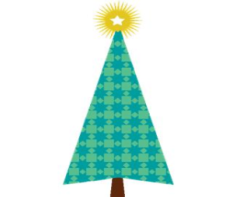 ****	******ΣημειώσειςΟι αναγραφόμενοι φόροι είναι οι ισχύοντες κατά την ημερομηνία έκδοσης του τιμοκαταλόγου. Οι φόροι αεροδρομίων ενδέχεται να αλλάξουν και το τελικό  ποσό των φόρων οριστικοποιείται και χρεώνεται  με την έκδοση   των εισιτηρίωνTα τρίκλινα δωμάτια είναι δίκλινα, με προσθήκη επιπλέον κλίνηςΠαρακαλούμε συμβουλευθείτε τους Γενικούς Όρους Συμμετοχής του εντύπου μας Οργανωμένων ΕκδρομώνΗ ΠΑΙΔΙΚΗ ΕΚΠΤΩΣΗ ισχύει για παιδιά 2-12 ετών που διαμένουν σε επιπλέον κρεβάτι στο δωμάτιο των γονέων με την αντίστοιχη τυχόν έκπτωση του αεροπορικού ναύλουΟ τιμοκατάλογος έχει βασιστεί στις σήμερα ισχύουσες συναλλαγματικές ισοτιμίες και τους αεροπορικούς ναύλους και ισχύει μέχρι νεότερης έκδοσηςΌσα ποσά αναγράφονται στους φόρους σε ξένο νόμισμα πληρώνονται υποχρεωτικά επί τόπουΓια τις εκδρομές της Αμερικής στους φόρους συμπεριλαμβάνεται το κόστος για την ESTA (πρόγραμμα απαλλαγής από βίζα) Για την συμπλήρωση της αίτησης ρωτήστε μαςΟι ανωτέρω τιμές έχουν κοστολογηθεί με ελάχιστη Συμμετοχή τα 15 άτομα. Για μικρότερη συμμετοχή θα υπάρξει επιβάρυνσηΓενικά Περιλαμβανόμενα• Αεροπορικά εισιτήρια • Διαμονή σε ξενοδοχεία 5*, 4*, 3* με πρόγευμα καθημερινά και διατροφή όπως αναγράφεται στην αντίστοιχη στήλη • Μεταφορές από/προς αεροδρόμια/ξενοδοχεία, εκδρομές ξεναγήσεις όπως περιγράφονται στο αναλυτικό πρόγραμμα  •  Ασφάλιση Επαγγελματικής Αστικής Ευθύνης •  Συνοδός στον τόπο προορισμούΔεν Περιλαμβάνονται• Φόροι αεροδρομίου και επίναυλος καυσίμων • Βίζα όπου απαιτείται (εκτός αν αναφέρεται κάτι άλλο στις παρατηρήσεις)• Είσοδοι στους επισκεπτόμενους χώρους • φιλοδωρήματα και αχθοφορικάΣημαντική ΥπενθύμισηΣτις χώρες που έχουν υπογράψει τη συνθήκη Σένγκεν , μπορείτε να ταξιδέψετε με πρόσφατη αστυνομική ταυτότητα νέου τύπου με λατινικούς χαρακτήρες. Επίσης διαβατήριο απαιτείται για κάθε ανήλικο παιδίΠροσοχή στις αποσκευές σας: Λάβετε υπόψη ότι επιτρέπεται μόνο 1 αποσκευή ανά επιβάτη με μέγιστο βάρος τα 15 έως 20 κιλά (ανάλογα την αεροπορική εταιρία). Επιτρέπεται μόνο 1 χειραποσκευή ανά επιβάτη να φέρει εντός του αεροσκάφους. Σακούλες και γυναικείες τσάντες θεωρούνται χειραποσκευές. Στις χειραποσκευές δεν συμπεριλαμβάνονται τα ψώνια από τα καταστήματα που βρίσκονται μετά τον έλεγχο των αποσκευών και προσώπων όπως και οι φορητοί υπολογιστές.10η έκδοση 29/11/2016 Ευρώπη  Ευρώπη  Ευρώπη  Ευρώπη  Ευρώπη  Ευρώπη  Ευρώπη  Ευρώπη  Ευρώπη  Ευρώπη  Ευρώπη  Ευρώπη  Ευρώπη  Ευρώπη  ΕΚΔΡΟΜΗ/ΔΙΑΡΚΕΙΑΕΚΔΡΟΜΗ/ΔΙΑΡΚΕΙΑΣελΑΝΑΧΩΡΗΣΕΙΣΚΑΤΗΓ. ΞΕΝΟΔΟΧΕΙΟΥ2 
ΕΝΗΛΙΚΕΣ
3 ΕΝΗΛΙΚΕΣ
2 ΕΝΗΛΙΚΕΣ & 1 ΠΑΙΔΙ 3 ΕΝΗΛΙΚΕΣ & 1 ΠΑΙΔΙ 2 ΕΝΗΛΙΚΕΣ & 2 ΠΑΙΔΙΑ  ΦΟΡΟΙ & ΕΠΙΝΑΥΛΟΣ ΚΑΥΣ.ΔΙΑΤΡΟΦΗΑΕΡΟΠΟΡΙΚΗ ΕΤΑΙΡΕΙΑ/
ΠΑΡΑΤΗΡΗΣΕΙΣΣΤΟΝ ΜΑΓΙΚΟ ΚΟΣΜΟ ΤΗΣ DISNEYLAND – ΠΑΡΙΣΙ 6μ 22 & 29/12Ibis Paris Berthier 3* & Magic Circus Disneyland 4*1.5902.2602.1402.9402.750155Πρωινό Πτήσεις με AIR FRANCE Οι παραπάνω τιμές είναι συνολικά ανά δωμάτιο αλλά δεν περιλαμβάνουν τους φόρους αεροδρομίων. Επιπλέον Δημοτικός φόρος 1,65€ το άτομο τη διανυκτέρευση για τα 3* ξενοδοχεία & 2,48€ το άτομο τη διανυκτέρευση για τα 4* ξενοδοχεία – πληρώνεται στην Ελλάδα Οι παραπάνω τιμές είναι συνολικά ανά δωμάτιο αλλά δεν περιλαμβάνουν τους φόρους αεροδρομίων. Επιπλέον Δημοτικός φόρος 1,65€ το άτομο τη διανυκτέρευση για τα 3* ξενοδοχεία & 2,48€ το άτομο τη διανυκτέρευση για τα 4* ξενοδοχεία – πληρώνεται στην Ελλάδα Οι παραπάνω τιμές είναι συνολικά ανά δωμάτιο αλλά δεν περιλαμβάνουν τους φόρους αεροδρομίων. Επιπλέον Δημοτικός φόρος 1,65€ το άτομο τη διανυκτέρευση για τα 3* ξενοδοχεία & 2,48€ το άτομο τη διανυκτέρευση για τα 4* ξενοδοχεία – πληρώνεται στην Ελλάδα Οι παραπάνω τιμές είναι συνολικά ανά δωμάτιο αλλά δεν περιλαμβάνουν τους φόρους αεροδρομίων. Επιπλέον Δημοτικός φόρος 1,65€ το άτομο τη διανυκτέρευση για τα 3* ξενοδοχεία & 2,48€ το άτομο τη διανυκτέρευση για τα 4* ξενοδοχεία – πληρώνεται στην Ελλάδα Οι παραπάνω τιμές είναι συνολικά ανά δωμάτιο αλλά δεν περιλαμβάνουν τους φόρους αεροδρομίων. Επιπλέον Δημοτικός φόρος 1,65€ το άτομο τη διανυκτέρευση για τα 3* ξενοδοχεία & 2,48€ το άτομο τη διανυκτέρευση για τα 4* ξενοδοχεία – πληρώνεται στην Ελλάδα Οι παραπάνω τιμές είναι συνολικά ανά δωμάτιο αλλά δεν περιλαμβάνουν τους φόρους αεροδρομίων. Επιπλέον Δημοτικός φόρος 1,65€ το άτομο τη διανυκτέρευση για τα 3* ξενοδοχεία & 2,48€ το άτομο τη διανυκτέρευση για τα 4* ξενοδοχεία – πληρώνεται στην Ελλάδα Οι παραπάνω τιμές είναι συνολικά ανά δωμάτιο αλλά δεν περιλαμβάνουν τους φόρους αεροδρομίων. Επιπλέον Δημοτικός φόρος 1,65€ το άτομο τη διανυκτέρευση για τα 3* ξενοδοχεία & 2,48€ το άτομο τη διανυκτέρευση για τα 4* ξενοδοχεία – πληρώνεται στην Ελλάδα Οι παραπάνω τιμές είναι συνολικά ανά δωμάτιο αλλά δεν περιλαμβάνουν τους φόρους αεροδρομίων. Επιπλέον Δημοτικός φόρος 1,65€ το άτομο τη διανυκτέρευση για τα 3* ξενοδοχεία & 2,48€ το άτομο τη διανυκτέρευση για τα 4* ξενοδοχεία – πληρώνεται στην Ελλάδα Οι παραπάνω τιμές είναι συνολικά ανά δωμάτιο αλλά δεν περιλαμβάνουν τους φόρους αεροδρομίων. Επιπλέον Δημοτικός φόρος 1,65€ το άτομο τη διανυκτέρευση για τα 3* ξενοδοχεία & 2,48€ το άτομο τη διανυκτέρευση για τα 4* ξενοδοχεία – πληρώνεται στην Ελλάδα Οι παραπάνω τιμές είναι συνολικά ανά δωμάτιο αλλά δεν περιλαμβάνουν τους φόρους αεροδρομίων. Επιπλέον Δημοτικός φόρος 1,65€ το άτομο τη διανυκτέρευση για τα 3* ξενοδοχεία & 2,48€ το άτομο τη διανυκτέρευση για τα 4* ξενοδοχεία – πληρώνεται στην Ελλάδα Οι παραπάνω τιμές είναι συνολικά ανά δωμάτιο αλλά δεν περιλαμβάνουν τους φόρους αεροδρομίων. Επιπλέον Δημοτικός φόρος 1,65€ το άτομο τη διανυκτέρευση για τα 3* ξενοδοχεία & 2,48€ το άτομο τη διανυκτέρευση για τα 4* ξενοδοχεία – πληρώνεται στην Ελλάδα Οι παραπάνω τιμές είναι συνολικά ανά δωμάτιο αλλά δεν περιλαμβάνουν τους φόρους αεροδρομίων. Επιπλέον Δημοτικός φόρος 1,65€ το άτομο τη διανυκτέρευση για τα 3* ξενοδοχεία & 2,48€ το άτομο τη διανυκτέρευση για τα 4* ξενοδοχεία – πληρώνεται στην Ελλάδα Οι παραπάνω τιμές είναι συνολικά ανά δωμάτιο αλλά δεν περιλαμβάνουν τους φόρους αεροδρομίων. Επιπλέον Δημοτικός φόρος 1,65€ το άτομο τη διανυκτέρευση για τα 3* ξενοδοχεία & 2,48€ το άτομο τη διανυκτέρευση για τα 4* ξενοδοχεία – πληρώνεται στην Ελλάδα Οι παραπάνω τιμές είναι συνολικά ανά δωμάτιο αλλά δεν περιλαμβάνουν τους φόρους αεροδρομίων. Επιπλέον Δημοτικός φόρος 1,65€ το άτομο τη διανυκτέρευση για τα 3* ξενοδοχεία & 2,48€ το άτομο τη διανυκτέρευση για τα 4* ξενοδοχεία – πληρώνεται στην Ελλάδα Ευρώπη  Ευρώπη  Ευρώπη  Ευρώπη  Ευρώπη  Ευρώπη  Ευρώπη  Ευρώπη  Ευρώπη  Ευρώπη  Ευρώπη  Ευρώπη  Ευρώπη  ΕΚΔΡΟΜΗ/ΔΙΑΡΚΕΙΑΕΚΔΡΟΜΗ/ΔΙΑΡΚΕΙΑΣελΑΝΑΧΩΡΗΣΕΙΣΚΑΤΗΓ. ΞΕΝΟΔΟΧΕΙΟΥΔΙΚΛΙΝΟΕΠΙΒ. ΜΟΝΟΚΛ.ΠΑΙΔΙΚΗ ΤΙΜΗΦΟΡΟΙ & ΕΠΙΝ. ΚΑΥΣ.ΔΙΑΤΡΟΦΗΑΕΡΟΠΟΡΙΚΗ ΕΤΑΙΡΕΙΑ/ΠΑΡΑΤΗΡΗΣΕΙΣΑΕΡΟΠΟΡΙΚΗ ΕΤΑΙΡΕΙΑ/ΠΑΡΑΤΗΡΗΣΕΙΣDISNEYLAND5μ04/1Santa Fe579181349155ΗμιδιατροφήΠτήσεις με AIR FRANCE ATH-PAR, AF 1033, 06.35-09.05PAR-ATH, AF 1032, 18.45-22.55Πτήσεις με AIR FRANCE ATH-PAR, AF 1033, 06.35-09.05PAR-ATH, AF 1032, 18.45-22.55DISNEYLAND5μ04/1Neport Bay 599286350155ΠρωινόΠτήσεις με AIR FRANCE ATH-PAR, AF 1033, 06.35-09.05PAR-ATH, AF 1032, 18.45-22.55Πτήσεις με AIR FRANCE ATH-PAR, AF 1033, 06.35-09.05PAR-ATH, AF 1032, 18.45-22.55ΠΟΛΗ ΦΩΤΟΣ – ΠΑΡΙΣΙ 5μ23, 24/12, 04/01Ibis Paris Berthier 3* 430140295155ΠρωινόΠρωινόΠτήσεις με AIR FRANCE ATH-PAR, AF 1033, 06.35-09.05PAR-ATH, AF 1032, 18.45-22.55
Δημοτικός φόρος 1,65€ το άτομο τη διανυκτέρευση για τα 3* ξενοδοχεία & 2,48€ το άτομο τη διανυκτέρευση για τα 4* ξενοδοχεία – πληρώνεται στην ΕλλάδαΠΟΛΗ ΦΩΤΟΣ – ΠΑΡΙΣΙ 5μ23, 24/12, 04/01Ibis Opera Grands Boulevards 3*s450180295155ΠρωινόΠρωινόΠτήσεις με AIR FRANCE ATH-PAR, AF 1033, 06.35-09.05PAR-ATH, AF 1032, 18.45-22.55
Δημοτικός φόρος 1,65€ το άτομο τη διανυκτέρευση για τα 3* ξενοδοχεία & 2,48€ το άτομο τη διανυκτέρευση για τα 4* ξενοδοχεία – πληρώνεται στην ΕλλάδαΠΟΛΗ ΦΩΤΟΣ – ΠΑΡΙΣΙ 5μ23, 24/12, 04/01Holiday Inn Opera Grands Boulevards 4*515280295155ΠρωινόΠρωινόΠτήσεις με AIR FRANCE ATH-PAR, AF 1033, 06.35-09.05PAR-ATH, AF 1032, 18.45-22.55
Δημοτικός φόρος 1,65€ το άτομο τη διανυκτέρευση για τα 3* ξενοδοχεία & 2,48€ το άτομο τη διανυκτέρευση για τα 4* ξενοδοχεία – πληρώνεται στην ΕλλάδαΠΟΛΗ ΦΩΤΟΣ – ΠΑΡΙΣΙ 5μ23, 24/12, 04/01Marriott Ambassador Opera 4*Lux 580300315155ΠρωινόΠρωινόΠτήσεις με AIR FRANCE ATH-PAR, AF 1033, 06.35-09.05PAR-ATH, AF 1032, 18.45-22.55
Δημοτικός φόρος 1,65€ το άτομο τη διανυκτέρευση για τα 3* ξενοδοχεία & 2,48€ το άτομο τη διανυκτέρευση για τα 4* ξενοδοχεία – πληρώνεται στην ΕλλάδαΠΟΛΗ ΦΩΤΟΣ – ΠΑΡΙΣΙ 6μ22/12Ibis Paris Berthier 3* 465175300155ΠρωινόΠρωινόΠτήσεις με AIR FRANCE ATH-PAR, AF 1033, 06.35-09.05PAR-ATH, AF 1032, 18.45-22.55
Δημοτικός φόρος 1,65€ το άτομο τη διανυκτέρευση για τα 3* ξενοδοχεία & 2,48€ το άτομο τη διανυκτέρευση για τα 4* ξενοδοχεία – πληρώνεται στην ΕλλάδαΠΟΛΗ ΦΩΤΟΣ – ΠΑΡΙΣΙ 6μ22/12Ibis Opera Grands Boulevards 3*s510225300155ΠρωινόΠρωινόΠτήσεις με AIR FRANCE ATH-PAR, AF 1033, 06.35-09.05PAR-ATH, AF 1032, 18.45-22.55
Δημοτικός φόρος 1,65€ το άτομο τη διανυκτέρευση για τα 3* ξενοδοχεία & 2,48€ το άτομο τη διανυκτέρευση για τα 4* ξενοδοχεία – πληρώνεται στην ΕλλάδαΠΟΛΗ ΦΩΤΟΣ – ΠΑΡΙΣΙ 6μ22/12Holiday Inn Opera Grands Boulevards 4*590350300155ΠρωινόΠρωινόΠτήσεις με AIR FRANCE ATH-PAR, AF 1033, 06.35-09.05PAR-ATH, AF 1032, 18.45-22.55
Δημοτικός φόρος 1,65€ το άτομο τη διανυκτέρευση για τα 3* ξενοδοχεία & 2,48€ το άτομο τη διανυκτέρευση για τα 4* ξενοδοχεία – πληρώνεται στην ΕλλάδαΠΟΛΗ ΦΩΤΟΣ – ΠΑΡΙΣΙ 6μ22/12Marriott Ambassador Opera 4*Lux 655315315155ΠρωινόΠρωινόΠτήσεις με AIR FRANCE ATH-PAR, AF 1033, 06.35-09.05PAR-ATH, AF 1032, 18.45-22.55
Δημοτικός φόρος 1,65€ το άτομο τη διανυκτέρευση για τα 3* ξενοδοχεία & 2,48€ το άτομο τη διανυκτέρευση για τα 4* ξενοδοχεία – πληρώνεται στην ΕλλάδαΕυρώπηΕυρώπηΕυρώπηΕυρώπηΕυρώπηΕυρώπηΕυρώπηΕυρώπηΕυρώπηΕυρώπηΕυρώπηΕυρώπηΕΚΔΡΟΜΗ/ΔΙΑΡΚΕΙΑΕΚΔΡΟΜΗ/ΔΙΑΡΚΕΙΑΣελΑΝΑΧΩΡΗΣΕΙΣΚΑΤΗΓ. ΞΕΝΟΔΟΧΕΙΟΥΔΙΚΛΙΝΟΕΠΙΒ. ΜΟΝΟΚΛ.ΠΑΙΔΙΚΗ ΤΙΜΗΦΟΡΟΙ & ΕΠΙΝ. ΚΑΥΣ.ΔΙΑΤΡΟΦΗΑΕΡΟΠΟΡΙΚΗ ΕΤΑΙΡΕΙΑ/ΠΑΡΑΤΗΡΗΣΕΙΣΠΟΛΗ ΦΩΤΟΣ – ΠΑΡΙΣΙ 6μ29/12Ibis Paris Berthier 3* 475175300155ΠρωινόΠτήσεις με AIR FRANCE ATH-PAR, AF 1033, 06.35-09.05PAR-ATH, AF 1032, 18.45-22.55Δημοτικός φόρος 1,65€ το άτομο τη διανυκτέρευση για τα 3* ξενοδοχεία & 2,48€ το άτομο τη διανυκτέρευση για τα 4* ξενοδοχεία – πληρώνεται στην ΕλλάδαΠΟΛΗ ΦΩΤΟΣ – ΠΑΡΙΣΙ 6μ29/12Ibis Opera Grands Boulevards 3*s510225300155ΠρωινόΠτήσεις με AIR FRANCE ATH-PAR, AF 1033, 06.35-09.05PAR-ATH, AF 1032, 18.45-22.55Δημοτικός φόρος 1,65€ το άτομο τη διανυκτέρευση για τα 3* ξενοδοχεία & 2,48€ το άτομο τη διανυκτέρευση για τα 4* ξενοδοχεία – πληρώνεται στην ΕλλάδαΠΟΛΗ ΦΩΤΟΣ – ΠΑΡΙΣΙ 6μ29/12Holiday Inn Opera Grands Boulevards 4*590350300155ΠρωινόΠτήσεις με AIR FRANCE ATH-PAR, AF 1033, 06.35-09.05PAR-ATH, AF 1032, 18.45-22.55Δημοτικός φόρος 1,65€ το άτομο τη διανυκτέρευση για τα 3* ξενοδοχεία & 2,48€ το άτομο τη διανυκτέρευση για τα 4* ξενοδοχεία – πληρώνεται στην ΕλλάδαΠΟΛΗ ΦΩΤΟΣ – ΠΑΡΙΣΙ 6μ29/12Marriott Ambassador Opera 4*Lux 695360315155ΠρωινόΠτήσεις με AIR FRANCE ATH-PAR, AF 1033, 06.35-09.05PAR-ATH, AF 1032, 18.45-22.55Δημοτικός φόρος 1,65€ το άτομο τη διανυκτέρευση για τα 3* ξενοδοχεία & 2,48€ το άτομο τη διανυκτέρευση για τα 4* ξενοδοχεία – πληρώνεται στην ΕλλάδαΑΡΙΣΤΟΚΡΑΤΙΚΗ ΒΙΕΝΝΗ 5μ 22, 24/12Austria Trend Αnanas ή SIMM’S 4*515130435150Πρωινό Πτήσεις με AUSTRIAN AIRLINES22/12 ATH-VIE, OS804, 07.25-08.4526/12 VIE-ATH, OS801, 10.20-13.35
24/12 ATH-VIE, OS804, 07.25-08.4528/12 VIE-ATH, OS803, 21.15-00.30ΑΡΙΣΤΟΚΡΑΤΙΚΗ ΒΙΕΝΝΗ 5μ 22, 24/12Austria Trend Savoyen 4*s 555170515150Πρωινό Πτήσεις με AUSTRIAN AIRLINES22/12 ATH-VIE, OS804, 07.25-08.4526/12 VIE-ATH, OS801, 10.20-13.35
24/12 ATH-VIE, OS804, 07.25-08.4528/12 VIE-ATH, OS803, 21.15-00.30ΑΡΙΣΤΟΚΡΑΤΙΚΗ ΒΙΕΝΝΗ 5μ 22, 24/12Hilton Vienna ή Intercontinental 5*625270555150Πρωινό Πτήσεις με AUSTRIAN AIRLINES22/12 ATH-VIE, OS804, 07.25-08.4526/12 VIE-ATH, OS801, 10.20-13.35
24/12 ATH-VIE, OS804, 07.25-08.4528/12 VIE-ATH, OS803, 21.15-00.30ΑΡΙΣΤΟΚΡΑΤΙΚΗ ΒΙΕΝΝΗ6μ23 & 24/12Austria Trend Αnanas ή SIMM’S 4*545160475150ΠρωινόΠτήσεις με AUSTRIAN AIRLINES23/12 ATH-VIE, OS802, 15.00-16.2528/12 VIE-ATH, OS803, 21.15-00.3024/12 ATH-VIE, OS804, 07.25-08.4529/12 VIE-ATH, OS801, 10.20-13.35ΑΡΙΣΤΟΚΡΑΤΙΚΗ ΒΙΕΝΝΗ6μ23 & 24/12Austria Trend Savoyen 4*s 585200545150ΠρωινόΠτήσεις με AUSTRIAN AIRLINES23/12 ATH-VIE, OS802, 15.00-16.2528/12 VIE-ATH, OS803, 21.15-00.3024/12 ATH-VIE, OS804, 07.25-08.4529/12 VIE-ATH, OS801, 10.20-13.35ΑΡΙΣΤΟΚΡΑΤΙΚΗ ΒΙΕΝΝΗ6μ23 & 24/12Hilton Vienna 5*685310615150ΠρωινόΠτήσεις με AUSTRIAN AIRLINES23/12 ATH-VIE, OS802, 15.00-16.2528/12 VIE-ATH, OS803, 21.15-00.3024/12 ATH-VIE, OS804, 07.25-08.4529/12 VIE-ATH, OS801, 10.20-13.35ΑΡΙΣΤΟΚΡΑΤΙΚΗ ΒΙΕΝΝΗ5μ26/12Austria Trend Αnanas ή SIMM’S 4*515130435150Πρωινό Πτήσεις με AUSTRIAN AIRLINES26/12 ATH-VIE, OS802, 15.00-16.2530/12 VIE-ATH, OS803, 21.15-00.30ΑΡΙΣΤΟΚΡΑΤΙΚΗ ΒΙΕΝΝΗ5μ26/12Austria Trend Savoyen 4*s 555170515150Πρωινό Πτήσεις με AUSTRIAN AIRLINES26/12 ATH-VIE, OS802, 15.00-16.2530/12 VIE-ATH, OS803, 21.15-00.30ΑΡΙΣΤΟΚΡΑΤΙΚΗ ΒΙΕΝΝΗ5μ31/12Austria Trend Αnanas ή SIMM’S 4*595220515150Πρωινό Πτήσεις με AUSTRIAN AIRLINES31/12 ATH-VIE, OS804, 07.25-08.4504/01 VIE-ATH, OS803, 21.15-00.30ΑΡΙΣΤΟΚΡΑΤΙΚΗ ΒΙΕΝΝΗ5μ31/12Austria Trend Savoyen 4*s695260655150Πρωινό Πτήσεις με AUSTRIAN AIRLINES31/12 ATH-VIE, OS804, 07.25-08.4504/01 VIE-ATH, OS803, 21.15-00.30ΑΡΙΣΤΟΚΡΑΤΙΚΗ ΒΙΕΝΝΗ5μ31/12Hilton Vienna 5*795450715150Πρωινό Πτήσεις με AUSTRIAN AIRLINES31/12 ATH-VIE, OS804, 07.25-08.4504/01 VIE-ATH, OS803, 21.15-00.30ΑΡΙΣΤΟΚΡΑΤΙΚΗ ΒΙΕΝΝΗ 4μ05/01Austria Trend Αnanas ή SIMM’S 4*485100415150Πρωινό Πτήσεις με AUSTRIAN AIRLINES05/01 ATH-VIE, OS804, 07.25-08.4508/01 VIE-ATH, OS801, 10.20-13.35ΑΡΙΣΤΟΚΡΑΤΙΚΗ ΒΙΕΝΝΗ 4μ05/01Austria Trend Savoyen 4*s 525140495150Πρωινό Πτήσεις με AUSTRIAN AIRLINES05/01 ATH-VIE, OS804, 07.25-08.4508/01 VIE-ATH, OS801, 10.20-13.35ΒΙΕΝΝΗ – ΣΑΛΤΣΜΠΟΥΡΓΚ 6μ23 & 24/12Αnanas ή SIMM’S Vie  & Castellani Szg4* 755210715150ΠρωινόΠτήσεις με AUSTRIAN AIRLINES23/12 ATH-VIE, OS802, 15.00-16.2528/12 VIE-ATH, OS803, 21.15-00.3024/12 ATH-VIE, OS804, 07.25-08.4529/12 VIE-ATH, OS801, 10.20-13.35ΒΙΕΝΝΗ – ΣΑΛΤΣΜΠΟΥΡΓΚ 6μ23 & 24/12Savoyen Vie & Castellani Szg4* 795260755150ΠρωινόΠτήσεις με AUSTRIAN AIRLINES23/12 ATH-VIE, OS802, 15.00-16.2528/12 VIE-ATH, OS803, 21.15-00.3024/12 ATH-VIE, OS804, 07.25-08.4529/12 VIE-ATH, OS801, 10.20-13.35ΕυρώπηΕυρώπηΕυρώπηΕυρώπηΕυρώπηΕυρώπηΕυρώπηΕυρώπηΕυρώπηΕυρώπηΕυρώπηΕυρώπηΕυρώπηΕυρώπηΕυρώπηΕυρώπηΕυρώπηΕυρώπηΕΚΔΡΟΜΗ/ΔΙΑΡΚΕΙΑΕΚΔΡΟΜΗ/ΔΙΑΡΚΕΙΑΣελΑΝΑΧΩΡΗΣΕΙΣΚΑΤΗΓ. ΞΕΝΟΔΟΧΕΙΟΥΚΑΤΗΓ. ΞΕΝΟΔΟΧΕΙΟΥΔΙΚΛΙΝΟΔΙΚΛΙΝΟΕΠΙΒ. ΜΟΝΟΚΛ.ΕΠΙΒ. ΜΟΝΟΚΛ.ΠΑΙΔΙΚΗ ΤΙΜΗΠΑΙΔΙΚΗ ΤΙΜΗΦΟΡΟΙ & ΕΠΙΝ. ΚΑΥΣ.ΦΟΡΟΙ & ΕΠΙΝ. ΚΑΥΣ.ΔΙΑΤΡΟΦΗΔΙΑΤΡΟΦΗΑΕΡΟΠΟΡΙΚΗ ΕΤΑΙΡΕΙΑ/ΠΑΡΑΤΗΡΗΣΕΙΣΒΟΥΔΑΠΕΣΤΗ – ΒΙΕΝΝΗ 6μ 23/12Νovotel Centrum Bud 4* & Austria Trend Ananas / Simm’s 4*Νovotel Centrum Bud 4* & Austria Trend Ananas / Simm’s 4*595595180180545545150150ΠρωινόΠρωινόΠτήσεις με AUSTRIAN AIRLINES23/12 ATH-VIE, OS802, 15.00-16.2528/12 VIE-ATH, OS803, 21.15-00.30ΒΟΥΔΑΠΕΣΤΗ – ΒΙΕΝΝΗ 6μ 23/12BW Hungaria Bud 4* & Austria Trend Ananas / Simm’s 4*BW Hungaria Bud 4* & Austria Trend Ananas / Simm’s 4*625625180180575575150150Πρωινό & 3 γεύματα στη ΒουδαπέστηΠρωινό & 3 γεύματα στη ΒουδαπέστηΠτήσεις με AUSTRIAN AIRLINES23/12 ATH-VIE, OS802, 15.00-16.2528/12 VIE-ATH, OS803, 21.15-00.30ΒΟΥΔΑΠΕΣΤΗ – ΒΙΕΝΝΗ 6μ 24/12Νovotel Centrum Bud 4* & Austria Trend Ananas / Simm’s 4*Νovotel Centrum Bud 4* & Austria Trend Ananas / Simm’s 4*625625180180575575150150ΠρωινόΠρωινόΠτήσεις με AUSTRIAN AIRLINES24/12 ATH-VIE, OS804, 07.25-08.4529/12 VIE-ATH, OS801, 10.20-13.35ΒΟΥΔΑΠΕΣΤΗ – ΒΙΕΝΝΗ 6μ 24/12BW Hungaria Bud 4* & Austria Trend Ananas / Simm’s 4*BW Hungaria Bud 4* & Austria Trend Ananas / Simm’s 4*655655180180605605150150Πρωινό & 3 γεύματα στη ΒουδαπέστηΠρωινό & 3 γεύματα στη ΒουδαπέστηΠτήσεις με AUSTRIAN AIRLINES24/12 ATH-VIE, OS804, 07.25-08.4529/12 VIE-ATH, OS801, 10.20-13.35ΠΡΑΓΑ – ΚΑΡΛΟΒΙ ΒΑΡΙ4μ 23 & 27/12Diplomat 4*Diplomat 4*4454457070395395140140Πρωινό & 3 γεύματα Πρωινό & 3 γεύματα Πτήσεις με Czech Airlines (ναυλωμένη) 
AΤΗ-PRG, OK6487, 04.55-06.30
PRG-ATH, OK6486, 23.55-03.45ΠΡΑΓΑ – ΚΑΡΛΟΒΙ ΒΑΡΙ4μ 23 & 27/12Majestic ή παρόμοιο 4*sMajestic ή παρόμοιο 4*s4954959090425425140140Πρωινό & 3 γεύματα Πρωινό & 3 γεύματα Πτήσεις με Czech Airlines (ναυλωμένη) 
AΤΗ-PRG, OK6487, 04.55-06.30
PRG-ATH, OK6486, 23.55-03.45ΠΡΑΓΑ – ΚΑΡΛΟΒΙ ΒΑΡΙ4μ 23 & 27/12Marriott Prague 5*Marriott Prague 5*555555150150495495140140Πρωινό & 3 γεύματα Πρωινό & 3 γεύματα Πτήσεις με Czech Airlines (ναυλωμένη) 
AΤΗ-PRG, OK6487, 04.55-06.30
PRG-ATH, OK6486, 23.55-03.45ΠΡΑΓΑ – ΚΑΡΛΟΒΙ ΒΑΡΙ5μ 30 & 31/12Marriott Courtyard Prague City 4*Marriott Courtyard Prague City 4*625625180180525525140140Πρωινό & 3 γεύματα Πρωινό & 3 γεύματα Πτήσεις με AEGEAN (30/12)
AΤΗ-PRG, A3864, 14.10-15.50
PRG-ATH, A3865, 11.35-15.05Πτήσεις με AEGEAN (31/12)
AΤΗ-PRG, A3864, 09.15-10.50
PRG-ATH, A3865, 16.35-20.15ΠΡΑΓΑ – ΚΑΡΛΟΒΙ ΒΑΡΙ5μ 30 & 31/12987 4*s987 4*s675675220220575575140140Πρωινό & 3 γεύματα Πρωινό & 3 γεύματα Πτήσεις με AEGEAN (30/12)
AΤΗ-PRG, A3864, 14.10-15.50
PRG-ATH, A3865, 11.35-15.05Πτήσεις με AEGEAN (31/12)
AΤΗ-PRG, A3864, 09.15-10.50
PRG-ATH, A3865, 16.35-20.15ΠΡΑΓΑ – ΚΑΡΛΟΒΙ ΒΑΡΙ5μ 30 & 31/12Marriott Prague 5*Marriott Prague 5*765765300300665665140140Πρωινό & 3 γεύματα Πρωινό & 3 γεύματα Πτήσεις με AEGEAN (30/12)
AΤΗ-PRG, A3864, 14.10-15.50
PRG-ATH, A3865, 11.35-15.05Πτήσεις με AEGEAN (31/12)
AΤΗ-PRG, A3864, 09.15-10.50
PRG-ATH, A3865, 16.35-20.15ΠΡΑΓΑ – ΚΑΡΛΟΒΙ ΒΑΡΙ4μ 31/12Diplomat 4* με gala dinner Diplomat 4* με gala dinner 595595140140495495140140Πρωινό & 3 γεύματα Πρωινό & 3 γεύματα Πτήσεις με Czech Airlines (ναυλωμένη) 
AΤΗ-PRG, OK6487, 04.55-06.30
PRG-ATH, OK6486, 23.55-03.45To gala dinner είναι μέρος της διατροφής στο Diplomat ΠΡΑΓΑ – ΚΑΡΛΟΒΙ ΒΑΡΙ4μ 31/12Majestic ή παρόμοιο 4*sMajestic ή παρόμοιο 4*s615615200200515515140140Πρωινό & 3 γεύματα Πρωινό & 3 γεύματα Πτήσεις με Czech Airlines (ναυλωμένη) 
AΤΗ-PRG, OK6487, 04.55-06.30
PRG-ATH, OK6486, 23.55-03.45To gala dinner είναι μέρος της διατροφής στο Diplomat ΠΡΑΓΑ – ΚΑΡΛΟΒΙ ΒΑΡΙ4μ 31/12Marriott Prague 5*Marriott Prague 5*745745300300645645140140Πρωινό & 3 γεύματα Πρωινό & 3 γεύματα Πτήσεις με Czech Airlines (ναυλωμένη) 
AΤΗ-PRG, OK6487, 04.55-06.30
PRG-ATH, OK6486, 23.55-03.45To gala dinner είναι μέρος της διατροφής στο Diplomat *
ΠΡΑΓΑ – ΚΑΡΛΟΒΙ ΒΑΡΙ5μ 04/01Diplomat 4*4654658080395395140140Πρωινό & 3 γεύματα Πρωινό & 3 γεύματα Πτήσεις με Czech Airlines (ναυλωμένη) 
AΤΗ-PRG, OK6487, 04.55-06.30
PRG-ATH, OK6486, 23.55-03.45Πτήσεις με Czech Airlines (ναυλωμένη) 
AΤΗ-PRG, OK6487, 04.55-06.30
PRG-ATH, OK6486, 23.55-03.45*
ΠΡΑΓΑ – ΚΑΡΛΟΒΙ ΒΑΡΙ5μ 04/01Majestic ή παρόμοιο 4*s525525120120425425140140Πρωινό & 3 γεύματα Πρωινό & 3 γεύματα Πτήσεις με Czech Airlines (ναυλωμένη) 
AΤΗ-PRG, OK6487, 04.55-06.30
PRG-ATH, OK6486, 23.55-03.45Πτήσεις με Czech Airlines (ναυλωμένη) 
AΤΗ-PRG, OK6487, 04.55-06.30
PRG-ATH, OK6486, 23.55-03.45*
ΠΡΑΓΑ – ΚΑΡΛΟΒΙ ΒΑΡΙ5μ 04/01Marriott Prague 5*595595180180495495140140Πρωινό & 3 γεύματα Πρωινό & 3 γεύματα Πτήσεις με Czech Airlines (ναυλωμένη) 
AΤΗ-PRG, OK6487, 04.55-06.30
PRG-ATH, OK6486, 23.55-03.45Πτήσεις με Czech Airlines (ναυλωμένη) 
AΤΗ-PRG, OK6487, 04.55-06.30
PRG-ATH, OK6486, 23.55-03.45*
ΠΡΑΓΑ – ΚΑΡΛΟΒΙ ΒΑΡΙ5μ 03 & 04/01Marriott Courtyard Prague City 4*535535100100435435140140Πρωινό & 3 γεύματα Πρωινό & 3 γεύματα Πτήσεις με AEGEAN (03/01)
AΤΗ-PRG, A3864, 09.15-10.50
PRG-ATH, A3865, 11.35-15.05
Πτήσεις με AEGEAN (04/01)
AΤΗ-PRG, A3864, 14.10-15.50PRG-ATH, A3865, 16.35-20.15Πτήσεις με AEGEAN (03/01)
AΤΗ-PRG, A3864, 09.15-10.50
PRG-ATH, A3865, 11.35-15.05
Πτήσεις με AEGEAN (04/01)
AΤΗ-PRG, A3864, 14.10-15.50PRG-ATH, A3865, 16.35-20.15*
ΠΡΑΓΑ – ΚΑΡΛΟΒΙ ΒΑΡΙ5μ 03 & 04/01987 4*s565565130130465465140140Πρωινό & 3 γεύματα Πρωινό & 3 γεύματα Πτήσεις με AEGEAN (03/01)
AΤΗ-PRG, A3864, 09.15-10.50
PRG-ATH, A3865, 11.35-15.05
Πτήσεις με AEGEAN (04/01)
AΤΗ-PRG, A3864, 14.10-15.50PRG-ATH, A3865, 16.35-20.15Πτήσεις με AEGEAN (03/01)
AΤΗ-PRG, A3864, 09.15-10.50
PRG-ATH, A3865, 11.35-15.05
Πτήσεις με AEGEAN (04/01)
AΤΗ-PRG, A3864, 14.10-15.50PRG-ATH, A3865, 16.35-20.15*
ΠΡΑΓΑ – ΚΑΡΛΟΒΙ ΒΑΡΙ5μ 03 & 04/01Marriott Prague 5*665665200200565565140140Πρωινό & 3 γεύματα Πρωινό & 3 γεύματα Πτήσεις με AEGEAN (03/01)
AΤΗ-PRG, A3864, 09.15-10.50
PRG-ATH, A3865, 11.35-15.05
Πτήσεις με AEGEAN (04/01)
AΤΗ-PRG, A3864, 14.10-15.50PRG-ATH, A3865, 16.35-20.15Πτήσεις με AEGEAN (03/01)
AΤΗ-PRG, A3864, 09.15-10.50
PRG-ATH, A3865, 11.35-15.05
Πτήσεις με AEGEAN (04/01)
AΤΗ-PRG, A3864, 14.10-15.50PRG-ATH, A3865, 16.35-20.15ΕυρώπηΕυρώπηΕυρώπηΕυρώπηΕυρώπηΕυρώπηΕυρώπηΕυρώπηΕυρώπηΕυρώπηΕυρώπηΕυρώπηΕΚΔΡΟΜΗ/ΔΙΑΡΚΕΙΑΕΚΔΡΟΜΗ/ΔΙΑΡΚΕΙΑΣελΑΝΑΧΩΡΗΣΕΙΣΚΑΤΗΓ. ΞΕΝΟΔΟΧΕΙΟΥΔΙΚΛΙΝΟΕΠΙΒ. ΜΟΝΟΚΛ.ΠΑΙΔΙΚΗ ΤΙΜΗΦΟΡΟΙ & ΕΠΙΝ. ΚΑΥΣ.ΔΙΑΤΡΟΦΗΑΕΡΟΠΟΡΙΚΗ ΕΤΑΙΡΕΙΑ/ΠΑΡΑΤΗΡΗΣΕΙΣΒΟΥΔΑΠΕΣΤΗ5μ23/12Hungaria City Center 4*499100399150ΗμιδιατροφήΠτήσεις με AEGEANAΤΗ-BUD, A3  09.30-10.20
BUD-ATH, A3  18.00-21.00ΒΟΥΔΑΠΕΣΤΗ5μ23/12Mercure Corona 4*s535120120150ΠρωινόΠτήσεις με AEGEANAΤΗ-BUD, A3  09.30-10.20
BUD-ATH, A3  18.00-21.00ΒΟΥΔΑΠΕΣΤΗ5μ23/12Marriott 5*599190499150ΠρωινόΠτήσεις με AEGEANAΤΗ-BUD, A3  09.30-10.20
BUD-ATH, A3  18.00-21.00ΒΟΥΔΑΠΕΣΤΗ4μ27/12Hungaria City Center 4*39980299150ΗμιδιατροφήΠτήσεις με AEGEANAΤΗ-BUD, A3878, 08.50-09.50
BUD-ATH, A3879, 10.40-13.40ΒΟΥΔΑΠΕΣΤΗ4μ27/12Mercure Corona 4*s419100318150ΠρωινόΠτήσεις με AEGEANAΤΗ-BUD, A3878, 08.50-09.50
BUD-ATH, A3879, 10.40-13.40ΒΟΥΔΑΠΕΣΤΗ4μ27/12Marriott 5*479140379150ΠρωινόΠτήσεις με AEGEANAΤΗ-BUD, A3878, 08.50-09.50
BUD-ATH, A3879, 10.40-13.40ΒΟΥΔΑΠΕΣΤΗ (με 1 νύχτα Βιέννη) 6μ24/12Novotel Centrum Bud 4* & Ananas Vie 4*595160545150 ΠρωινόΠτήσεις με AUSTRIAN AIRLINES24/12 ATH-VIE, OS804, 07.25-08.4529/12 VIE-ATH, OS801, 10.20-13.35ΒΟΥΔΑΠΕΣΤΗ (με 1 νύχτα Βιέννη) 6μ24/12Marriott Bud 5* & Ananas 4*695260625 150 ΠρωινόΠτήσεις με AUSTRIAN AIRLINES24/12 ATH-VIE, OS804, 07.25-08.4529/12 VIE-ATH, OS801, 10.20-13.35ΒΟΥΔΑΠΕΣΤΗ5μ02/01Hungaria City Center 4*399100319150ΗμιδιατροφήΠτήσεις με AEGEANAΤΗ-BUD, A3878, 08.50-09.50
BUD-ATH, A3879, 10.40-13.40ΒΟΥΔΑΠΕΣΤΗ5μ02/01Mercure Corona 4*s439100339150ΠρωινόΠτήσεις με AEGEANAΤΗ-BUD, A3878, 08.50-09.50
BUD-ATH, A3879, 10.40-13.40ΒΟΥΔΑΠΕΣΤΗ5μ02/01Marriott 5*519120399150ΠρωινόΠτήσεις με AEGEANAΤΗ-BUD, A3878, 08.50-09.50
BUD-ATH, A3879, 10.40-13.40ΒΟΥΔΑΠΕΣΤΗ5μ04/01Hungaria City Center 4*429100329150ΗμιδιατροφήΠτήσεις με AEGEANAΤΗ-BUD, A3878, 08.50-09.50
BUD-ATH, A3879, 10.40-13.40ΒΟΥΔΑΠΕΣΤΗ5μ04/01Mercure Corona 4*s469110369150ΠρωινόΠτήσεις με AEGEANAΤΗ-BUD, A3878, 08.50-09.50
BUD-ATH, A3879, 10.40-13.40ΒΟΥΔΑΠΕΣΤΗ5μ04/01Marriott 5*549200449150ΠρωινόΠτήσεις με AEGEANAΤΗ-BUD, A3878, 08.50-09.50
BUD-ATH, A3879, 10.40-13.40ΒΕΡΟΛΙΝΟ-ΑΝΑΚΤΟΡΑ ΣΑΝ  ΣΟΥΣΙ-ΠΟΤΣΔΑΜ- ΔΡΕΣΔΗ6μ23/124* Courtyard Marriott555130425150Πρωινό Πτήσεις με AEGEAN29/12ΑTH-TXL, Α3-852 08.30-10.25TXL-ATH, A3-853 11.15-15.0023/12ΑTH-TXL, Α3-852 14.10-16.00TXL-ATH, A3-853 16.50-20.5024, 26/12 & 02, 05/1ΑTH-TXL, Α3-852 08.30-10.25TXL-ATH, A3-853 16.50-20.50Δημοτικοί φόροι 4€ άτομο/διαν/ση πληρωτέοι επιτόπου  ΒΕΡΟΛΙΝΟ-ΑΝΑΚΤΟΡΑ ΣΑΝ  ΣΟΥΣΙ-ΠΟΤΣΔΑΜ- ΔΡΕΣΔΗ6μ23/125* Marriott695200595150Πρωινό Πτήσεις με AEGEAN29/12ΑTH-TXL, Α3-852 08.30-10.25TXL-ATH, A3-853 11.15-15.0023/12ΑTH-TXL, Α3-852 14.10-16.00TXL-ATH, A3-853 16.50-20.5024, 26/12 & 02, 05/1ΑTH-TXL, Α3-852 08.30-10.25TXL-ATH, A3-853 16.50-20.50Δημοτικοί φόροι 4€ άτομο/διαν/ση πληρωτέοι επιτόπου  ΒΕΡΟΛΙΝΟ-ΑΝΑΚΤΟΡΑ ΣΑΝ  ΣΟΥΣΙ-ΠΟΤΣΔΑΜ- ΔΡΕΣΔΗ5μ24,26/12,02/14* Courtyard Marriott525140395150Πρωινό Πτήσεις με AEGEAN29/12ΑTH-TXL, Α3-852 08.30-10.25TXL-ATH, A3-853 11.15-15.0023/12ΑTH-TXL, Α3-852 14.10-16.00TXL-ATH, A3-853 16.50-20.5024, 26/12 & 02, 05/1ΑTH-TXL, Α3-852 08.30-10.25TXL-ATH, A3-853 16.50-20.50Δημοτικοί φόροι 4€ άτομο/διαν/ση πληρωτέοι επιτόπου  ΒΕΡΟΛΙΝΟ-ΑΝΑΚΤΟΡΑ ΣΑΝ  ΣΟΥΣΙ-ΠΟΤΣΔΑΜ- ΔΡΕΣΔΗ5μ24,26/12,02/15* Marriott645170545150Πρωινό Πτήσεις με AEGEAN29/12ΑTH-TXL, Α3-852 08.30-10.25TXL-ATH, A3-853 11.15-15.0023/12ΑTH-TXL, Α3-852 14.10-16.00TXL-ATH, A3-853 16.50-20.5024, 26/12 & 02, 05/1ΑTH-TXL, Α3-852 08.30-10.25TXL-ATH, A3-853 16.50-20.50Δημοτικοί φόροι 4€ άτομο/διαν/ση πληρωτέοι επιτόπου  ΒΕΡΟΛΙΝΟ-ΑΝΑΚΤΟΡΑ ΣΑΝ  ΣΟΥΣΙ-ΠΟΤΣΔΑΜ- ΔΡΕΣΔΗ5μ29/124* Courtyard Marriott585140455150Πρωινό Πτήσεις με AEGEAN29/12ΑTH-TXL, Α3-852 08.30-10.25TXL-ATH, A3-853 11.15-15.0023/12ΑTH-TXL, Α3-852 14.10-16.00TXL-ATH, A3-853 16.50-20.5024, 26/12 & 02, 05/1ΑTH-TXL, Α3-852 08.30-10.25TXL-ATH, A3-853 16.50-20.50Δημοτικοί φόροι 4€ άτομο/διαν/ση πληρωτέοι επιτόπου  ΒΕΡΟΛΙΝΟ-ΑΝΑΚΤΟΡΑ ΣΑΝ  ΣΟΥΣΙ-ΠΟΤΣΔΑΜ- ΔΡΕΣΔΗ5μ29/125* Marriott765170665150Πρωινό Πτήσεις με AEGEAN29/12ΑTH-TXL, Α3-852 08.30-10.25TXL-ATH, A3-853 11.15-15.0023/12ΑTH-TXL, Α3-852 14.10-16.00TXL-ATH, A3-853 16.50-20.5024, 26/12 & 02, 05/1ΑTH-TXL, Α3-852 08.30-10.25TXL-ATH, A3-853 16.50-20.50Δημοτικοί φόροι 4€ άτομο/διαν/ση πληρωτέοι επιτόπου  ΒΕΡΟΛΙΝΟ-ΑΝΑΚΤΟΡΑ ΣΑΝ  ΣΟΥΣΙ-ΠΟΤΣΔΑΜ- ΔΡΕΣΔΗ4μ05/14* Courtyard Marriott49580375150Πρωινό Πτήσεις με AEGEAN29/12ΑTH-TXL, Α3-852 08.30-10.25TXL-ATH, A3-853 11.15-15.0023/12ΑTH-TXL, Α3-852 14.10-16.00TXL-ATH, A3-853 16.50-20.5024, 26/12 & 02, 05/1ΑTH-TXL, Α3-852 08.30-10.25TXL-ATH, A3-853 16.50-20.50Δημοτικοί φόροι 4€ άτομο/διαν/ση πληρωτέοι επιτόπου  ΒΕΡΟΛΙΝΟ-ΑΝΑΚΤΟΡΑ ΣΑΝ  ΣΟΥΣΙ-ΠΟΤΣΔΑΜ- ΔΡΕΣΔΗ4μ05/15* Marriott585130485150Πρωινό Πτήσεις με AEGEAN29/12ΑTH-TXL, Α3-852 08.30-10.25TXL-ATH, A3-853 11.15-15.0023/12ΑTH-TXL, Α3-852 14.10-16.00TXL-ATH, A3-853 16.50-20.5024, 26/12 & 02, 05/1ΑTH-TXL, Α3-852 08.30-10.25TXL-ATH, A3-853 16.50-20.50Δημοτικοί φόροι 4€ άτομο/διαν/ση πληρωτέοι επιτόπου  ΕυρώπηΕυρώπηΕυρώπηΕυρώπηΕυρώπηΕυρώπηΕυρώπηΕυρώπηΕυρώπηΕυρώπηΕυρώπηΕυρώπηΕΚΔΡΟΜΗ/ΔΙΑΡΚΕΙΑΕΚΔΡΟΜΗ/ΔΙΑΡΚΕΙΑΣελΑΝΑΧΩΡΗΣΕΙΣΚΑΤΗΓ. ΞΕΝΟΔΟΧΕΙΟΥΔΙΚΛΙΝΟΕΠΙΒ. ΜΟΝΟΚΛ.ΠΑΙΔΙΚΗ ΤΙΜΗΦΟΡΟΙ & ΕΠΙΝ. ΚΑΥΣ.ΔΙΑΤΡΟΦΗΑΕΡΟΠΟΡΙΚΗ ΕΤΑΙΡΕΙΑ/ΠΑΡΑΤΗΡΗΣΕΙΣΜΟΝΑΧΟ – ΡΟΜΑΝΤΙΚΟΣ ΔΡΟΜΟΣ (NEΕΣ ΑΝΑΧΩΡΗΣΕΙΣ)5μ24/12, 02/01Courtyard City East 4*475120425170ΠρωινόΠτήσεις με AEGEANATH-MUC MUC-ATH 24/12 διαμονή μόνο στο City East ΜΟΝΑΧΟ – ΡΟΜΑΝΤΙΚΟΣ ΔΡΟΜΟΣ (NEΕΣ ΑΝΑΧΩΡΗΣΕΙΣ)5μ24/12, 02/01Courtyard City Center 4*525150475170ΠρωινόΠτήσεις με AEGEANATH-MUC MUC-ATH 24/12 διαμονή μόνο στο City East ΜΟΝΑΧΟ – ΡΟΜΑΝΤΙΚΟΣ ΔΡΟΜΟΣ5μ29, 30/12Courtyard City Center 4*525150475170Πρωινό Πτήσεις με LUFTHANSAATH-MUC LH 1755 06.20-07.55MUC-ATH LH 1754 19.35-23.00ΑΛΣΑΤΙΑ – ΜΕΛΑΝΑΣ ΔΡΥΜΟΣ 5μ24/12HILTON 4*s575140495150ΠρωινόΠτήσεις με SWISSATH-ZRH LX 1843 06.30-08.20ZRH-ATH LX 1842 21.05-00.40ΑΛΣΑΤΙΑ – ΜΕΛΑΝΑΣ ΔΡΥΜΟΣ 5μ30/12 HILTON 4*s625140545150ΠρωινόΠτήσεις με SWISSATH-ZRH LX 1843 06.30-08.20ZRH-ATH LX 1842 21.05-00.40ΑΛΣΑΤΙΑ – ΜΕΛΑΝΑΣ ΔΡΥΜΟΣ 5μ04/01Mercure Strasbourg Centre 4*s495100465150ΠρωινόΠτήσεις με SWISSATH-ZRH LX 1843 06.30-08.20ZRH-ATH LX 1842 21.05-00.40Χριστούγεννα στη ΛAΠΩΝΙΑ - ΧΩΡΙΟ ΑΙ ΒΑΣΙΛΗ6μ 24/12Α΄κατ./Λέβι, Ροβανιέμι2.2804001.735ΔΩΡΟΠλήρης  Πτήσεις με AEGEAN (Ναυλωμένη πτήση)24/12ATH-RVΝ Α34010 08.45-13.2529/12 RVΝ-ATH Α34011 15.00-19.30Μαγική Πρωτοχρονιά στη ΛAΠΩΝΙΑ – ΧΩΡΙΟ ΑΙ ΒΑΣΙΛΗ (με διαμονή στο Ροβανιέμι)6μ 29/12Α’ κατ. 2.3904901.860ΔΩΡΟΠλήρηςΠτήσεις με AEGEAN (Ναυλωμένη πτήση)29/12 ATH-RVΝ Α34010 09.30-14.1003/01 RVΝ-ATH Α34011 16.00-20.40Μαγική Πρωτοχρονιά στη ΛAΠΩΝΙΑ Kuusamo-Ruca-Ranua-Rovaniemi-Αρκτικός κύκλος- Χωριό Αι Βασίλη-Santa Park  (με διαμονή Ροβανιέμι& Κουούσαμο)6μ29/12Α΄κατ./Ροβανιέμι4*sup/Κουούσαμο1.7993001.399ΔΩΡΟΗμιδιατροφή Πτήσεις με AEGEAN (Ναυλωμένη πτήση)29/12 ATH-RVΝ Α34010 09.30-14.1003/01 RVΝ-ATH Α34011 16.00-20.40Μαγική Πρωτοχρονιά στη ΛAΠΩΝΙΑ Kuusamo-Ruca-Ranua-Rovaniemi-Αρκτικός κύκλος- Χωριό Αι Βασίλη-Santa Park  (με διαμονή Ροβανιέμι& Κουούσαμο)6μ29/12Α΄κατ. (Santa Clausss)/Ροβανιέμι4*sup/Κουούσαμο1.8993001.499ΔΩΡΟΗμιδιατροφή Πτήσεις με AEGEAN (Ναυλωμένη πτήση)29/12 ATH-RVΝ Α34010 09.30-14.1003/01 RVΝ-ATH Α34011 16.00-20.40Παραμυθένια Φώτα στη ΛAΠΩΝΙΑ5μ3/1Α’ κατ. 1.2701601.080220ΠλήρηςΠτήσεις με AEGEAN (Ναυλωμένη πτήση)&TURKISH03/01 ATH-RVN 09.30-15.1505/01 OUL-HEL D8-5611 19.10-20.1507/01 HEL-IST TK1764 18.10-21.4507/01 IST-ATH TK184123.20-00.45Early booking – για κρατήσεις έως 21/11/2016ΕυρώπηΕυρώπηΕυρώπηΕυρώπηΕυρώπηΕυρώπηΕυρώπηΕυρώπηΕυρώπηΕυρώπηΕυρώπηΕυρώπηΕΚΔΡΟΜΗ/ΔΙΑΡΚΕΙΑΕΚΔΡΟΜΗ/ΔΙΑΡΚΕΙΑΣελΑΝΑΧΩΡΗΣΕΙΣΚΑΤΗΓ. ΞΕΝΟΔΟΧΕΙΟΥΔΙΚΛΙΝΟΕΠΙΒ. ΜΟΝΟΚΛ.ΠΑΙΔΙΚΗ ΤΙΜΗΦΟΡΟΙ & ΕΠΙΝ. ΚΑΥΣ.ΔΙΑΤΡΟΦΗΑΕΡΟΠΟΡΙΚΗ ΕΤΑΙΡΕΙΑ/ΠΑΡΑΤΗΡΗΣΕΙΣΠαραμυθένια Φώτα στη ΛAΠΩΝΙΑ Ελσίνκι-Kuusamo-Ruca-Ranua-Rovaniemi-Αρκτικός κύκλος- Χωριό Αι Βασίλη-Santa Park 6μ3/1Α΄κατ. (Scandic, Sokos)/Ροβανιέμι4*sup/ΚουούσαμοΑ΄κατ./Ελσίνκι1.5003001.300ΔΩΡΟΗμιδιατροφή Πτήσεις 03/01 ATH-RVN 09.30-14.0008/01 HEL-ATH 06.45-13.25Παραμυθένια Φώτα στη ΛAΠΩΝΙΑ Ελσίνκι-Kuusamo-Ruca-Ranua-Rovaniemi-Αρκτικός κύκλος- Χωριό Αι Βασίλη-Santa Park 6μ3/1Α΄κατ. (Santa Clauss)/Ροβανιέμι4*sup/ΚουούσαμοΑ΄κατ./Ελσίνκι1.5503001.350ΔΩΡΟΗμιδιατροφήΠτήσεις 03/01 ATH-RVN 09.30-14.0008/01 HEL-ATH 06.45-13.25ΛΟΝΔΙΝΟ - ΧΡΙΣΤΟΥΓΕΝΝΙΑΤΙΚΕΣ ΑΓΟΡΕΣ   4μ2, 9, 16/12Holiday Inn Regents Park 4*395120315155Πρωινό Πτήσεις με BRITISH AIRWAYS ATH-LON BA 631 08.00-10.10LON-ATH BA 634 19.35-01.10Δεν περιλαμβάνει την εκδρομή στο Γουίνσδορ ΛΟΝΔΙΝΟ - ΧΡΙΣΤΟΥΓΕΝΝΙΑΤΙΚΕΣ ΑΓΟΡΕΣ   4μ2, 9, 16/12Amba Marble Arch 4*s495220365155Πρωινό Πτήσεις με BRITISH AIRWAYS ATH-LON BA 631 08.00-10.10LON-ATH BA 634 19.35-01.10Δεν περιλαμβάνει την εκδρομή στο Γουίνσδορ ΛΟΝΔΙΝΟ - ΧΡΙΣΤΟΥΓΕΝΝΙΑΤΙΚΕΣ ΑΓΟΡΕΣ   5μ1, 8, 15, 17, 18, 19/12Holiday Inn Regents Park 4*455160315155Πρωινό Πτήσεις με BRITISH AIRWAYS ATH-LON BA 631 08.00-10.10LON-ATH BA 634 19.35-01.10Δεν περιλαμβάνει την εκδρομή στο Γουίνσδορ ΛΟΝΔΙΝΟ - ΧΡΙΣΤΟΥΓΕΝΝΙΑΤΙΚΕΣ ΑΓΟΡΕΣ   5μ1, 8, 15, 17, 18, 19/12Amba Marble Arch 4*s575290365155Πρωινό Πτήσεις με BRITISH AIRWAYS ATH-LON BA 631 08.00-10.10LON-ATH BA 634 19.35-01.10Δεν περιλαμβάνει την εκδρομή στο Γουίνσδορ ΛΟΝΔΙΝΟ – ΓΟΥΙΝΣΔΟΡ & ΒΡΕΤΑΝΙΚΟ ΜΟΥΣΕΙΟ 4μ27/12Holiday Inn Regents Park 4*495120395155Πρωινό Πτήσεις με ΒRITISH AIRWAYS  ΛΟΝΔΙΝΟ – ΓΟΥΙΝΣΔΟΡ & ΒΡΕΤΑΝΙΚΟ ΜΟΥΣΕΙΟ 4μ27/12Cumberland 4*s575220445155Πρωινό Πτήσεις με ΒRITISH AIRWAYS  ΛΟΝΔΙΝΟ – ΓΟΥΙΝΣΔΟΡ & ΒΡΕΤΑΝΙΚΟ ΜΟΥΣΕΙΟ 4μ31/12Holiday Inn Regents Park 4*535120435155Πρωινό Πτήσεις με ΒRITISH AIRWAYS  ΛΟΝΔΙΝΟ – ΓΟΥΙΝΣΔΟΡ & ΒΡΕΤΑΝΙΚΟ ΜΟΥΣΕΙΟ 4μ31/12Amba Marble Arch 4*s615220485155Πρωινό Πτήσεις με ΒRITISH AIRWAYS  ΛΟΝΔΙΝΟ – ΓΟΥΙΝΣΔΟΡ & ΒΡΕΤΑΝΙΚΟ ΜΟΥΣΕΙΟ 4μ31/12Radisson Blu Hampshire 5*675245625155Πρωινό Πτήσεις με ΒRITISH AIRWAYS  ΛΟΝΔΙΝΟ – ΓΟΥΙΝΣΔΟΡ & ΒΡΕΤΑΝΙΚΟ ΜΟΥΣΕΙΟ 4μ05/01Holiday Inn Regents Park 4*545120445175Πρωινό Πτήσεις με AEGEAN AIRLINES  ATH-LON A3 606 08.40-10.30LON-ATH A3 609 22.15-03.50ΛΟΝΔΙΝΟ – ΓΟΥΙΝΣΔΟΡ & ΒΡΕΤΑΝΙΚΟ ΜΟΥΣΕΙΟ 4μ05/01Amba Marble Arch 4*s625220495175Πρωινό Πτήσεις με AEGEAN AIRLINES  ATH-LON A3 606 08.40-10.30LON-ATH A3 609 22.15-03.50ΛΟΝΔΙΝΟ – ΓΟΥΙΝΣΔΟΡ & ΒΡΕΤΑΝΙΚΟ ΜΟΥΣΕΙΟ 4μ05/01Radisson Blu Hampshire 5*685245635175Πρωινό Πτήσεις με AEGEAN AIRLINES  ATH-LON A3 606 08.40-10.30LON-ATH A3 609 22.15-03.50ΛΟΝΔΙΝΟ – ΓΟΥΙΝΣΔΟΡ & ΒΡΕΤΑΝΙΚΟ ΜΟΥΣΕΙΟ 5μ29/12Holiday Inn Regents Park 4*645170565175Πρωινό Πτήσεις με AEGEAN AIRLINES  ATH-LON A3 606 08.40-10.30LON-ATH A3 609 22.15-03.50ΛΟΝΔΙΝΟ – ΓΟΥΙΝΣΔΟΡ & ΒΡΕΤΑΝΙΚΟ ΜΟΥΣΕΙΟ 5μ29/12Amba Marble Arch 4*s745400645175Πρωινό Πτήσεις με AEGEAN AIRLINES  ATH-LON A3 606 08.40-10.30LON-ATH A3 609 22.15-03.50ΕυρώπηΕυρώπηΕυρώπηΕυρώπηΕυρώπηΕυρώπηΕυρώπηΕυρώπηΕυρώπηΕυρώπηΕυρώπηΕυρώπηΕυρώπηΕΚΔΡΟΜΗ/ΔΙΑΡΚΕΙΑΕΚΔΡΟΜΗ/ΔΙΑΡΚΕΙΑΕΚΔΡΟΜΗ/ΔΙΑΡΚΕΙΑΣελΑΝΑΧΩΡΗΣΕΙΣΚΑΤΗΓ. ΞΕΝΟΔΟΧΕΙΟΥΔΙΚΛΙΝΟΕΠΙΒ. ΜΟΝΟΚΛ.ΠΑΙΔΙΚΗ ΤΙΜΗΦΟΡΟΙ & ΕΠΙΝ. ΚΑΥΣ.ΔΙΑΤΡΟΦΗΑΕΡΟΠΟΡΙΚΗ ΕΤΑΙΡΕΙΑ/ΠΑΡΑΤΗΡΗΣΕΙΣΛΟΝΔΙΝΟ – ΓΟΥΙΝΣΔΟΡ & ΒΡΕΤΑΝΙΚΟ ΜΟΥΣΕΙΟ5μ5μ22/12, 04/01Holiday Inn Regents Park 4*545170465155Πρωινό Πτήσεις με BRITISH AIRWAYS ATH-LON BA 631 08.00-10.10LON-ATH BA 634 19.35-01.10ΛΟΝΔΙΝΟ – ΓΟΥΙΝΣΔΟΡ & ΒΡΕΤΑΝΙΚΟ ΜΟΥΣΕΙΟ5μ5μ22/12, 04/01Amba Marble Arch 4*s645290545155Πρωινό Πτήσεις με BRITISH AIRWAYS ATH-LON BA 631 08.00-10.10LON-ATH BA 634 19.35-01.10ΛΟΝΔΙΝΟ – ΓΟΥΙΝΣΔΟΡ & ΒΡΕΤΑΝΙΚΟ ΜΟΥΣΕΙΟ5μ5μ22/12, 04/01Radisson Blu Hampshire 5*715340665155Πρωινό Πτήσεις με BRITISH AIRWAYS ATH-LON BA 631 08.00-10.10LON-ATH BA 634 19.35-01.10ΛΟΝΔΙΝΟ – ΓΟΥΙΝΣΔΟΡ & ΒΡΕΤΑΝΙΚΟ ΜΟΥΣΕΙΟ5μ5μ28, 29, 30, 31/12Holiday Inn Regents Park 4* / Ηilton Euston595170515155Πρωινό Πτήσεις με BRITISH AIRWAYS (ATH-LON BA 631 08.00-10.10LON-ATH BA 634 19.35-01.10ΛΟΝΔΙΝΟ – ΓΟΥΙΝΣΔΟΡ & ΒΡΕΤΑΝΙΚΟ ΜΟΥΣΕΙΟ5μ5μ28, 29, 30, 31/12Amba Marble Arch 4*s695290595155Πρωινό Πτήσεις με BRITISH AIRWAYS (ATH-LON BA 631 08.00-10.10LON-ATH BA 634 19.35-01.10ΛΟΝΔΙΝΟ – ΓΟΥΙΝΣΔΟΡ & ΒΡΕΤΑΝΙΚΟ ΜΟΥΣΕΙΟ6μ6μ27, 28, 29, 30/12Holiday Inn Regents Park 4*/ Hilton Euston645200555155Πρωινό Πτήσεις με BRITISH AIRWAYS ATH-LON BA 631 08.00-10.10LON-ATH BA 634 19.35-01.10Αναχ. 30/12        ATH-LON BA 641  14.30-16.30LON-ATH BA 634 19.35-01.10ΛΟΝΔΙΝΟ – ΓΟΥΙΝΣΔΟΡ & ΒΡΕΤΑΝΙΚΟ ΜΟΥΣΕΙΟ6μ6μ27, 28, 29, 30/12Amba Marble Arch 4*s775330605155Πρωινό Πτήσεις με BRITISH AIRWAYS ATH-LON BA 631 08.00-10.10LON-ATH BA 634 19.35-01.10Αναχ. 30/12        ATH-LON BA 641  14.30-16.30LON-ATH BA 634 19.35-01.10ΛΟΝΔΙΝΟ – ΓΟΥΙΝΣΔΟΡ & ΒΡΕΤΑΝΙΚΟ ΜΟΥΣΕΙΟ 5μ5μ28/12Hilton Euston 4*595170515155Πρωινό Πτήσεις με ΒRITISH AIRWAYSΛΟΝΔΙΝΟ – ΓΟΥΙΝΣΔΟΡ & ΒΡΕΤΑΝΙΚΟ ΜΟΥΣΕΙΟ 6μ6μ27/12Hilton Euston 4*645200555155Πρωινό Πτήσεις με ΒRITISH AIRWAYS  ΛΟΝΔΙΝΟ – ΒΡΕΤΑΝΙΚΟ ΜΟΥΣΕΙΟ Special offer 4+1 νύχτα  Δώρο Δεν περιλαμβάνει την εκδρομή στο Γουίνσδορ 6μ6μ21, 23, 26/12Holiday Inn Bloomsbury 4*495200445155Πρωινό Πτήσεις με BRITISH AIRWAYS 21,23/12ATH-LON BA 641  14.30-16.30LON-ATH BA 632, 11.55-17.35 Αναχ. 26/12 (μόνο Kensington)         ATH-LON BA 633  18.30-20.25LON-ATH BA 632, 11.55-17.35 ΛΟΝΔΙΝΟ – ΒΡΕΤΑΝΙΚΟ ΜΟΥΣΕΙΟ Special offer 4+1 νύχτα  Δώρο Δεν περιλαμβάνει την εκδρομή στο Γουίνσδορ 6μ6μ21, 23, 26/12Thistle Kensington Garden 4*s555300495155Πρωινό Πτήσεις με BRITISH AIRWAYS 21,23/12ATH-LON BA 641  14.30-16.30LON-ATH BA 632, 11.55-17.35 Αναχ. 26/12 (μόνο Kensington)         ATH-LON BA 633  18.30-20.25LON-ATH BA 632, 11.55-17.35 ΠΑΝΟΡΑΜΑ ΕΛΒΕΤΙΑΣ – ΑΛΠΙΚΟ ΤΡΕΝΟ ΠΑΝΟΡΑΜΑ ΕΛΒΕΤΙΑΣ – ΑΛΠΙΚΟ ΤΡΕΝΟ 5μ23, 29/12, 03/01Continental Lausanne 4* & Courtyard by Marriott Zurich Nord 4* 595150495150Πρωινό Πτήσεις με SWISS (αναχ.23/12 & 03/01)AΤΗ-ZRH LX1843, 06.30-08.20ZRH-ATH, LX1842, 21.05-00.40Πτήσεις με SWISS (αναχ.29/12)AΤΗ-ZRH LX1831, 14.05-15.55ZRH-ATH, LX1842, 21.05-00.40ΠΑΝΟΡΑΜΑ ΕΛΒΕΤΙΑΣ – ΑΛΠΙΚΟ ΤΡΕΝΟ ΠΑΝΟΡΑΜΑ ΕΛΒΕΤΙΑΣ – ΑΛΠΙΚΟ ΤΡΕΝΟ 5μ23, 29/12, 03/01De la Paix Lausanne 4* & Renaissance Zurich Tower 5* 645200545150Πρωινό Πτήσεις με SWISS (αναχ.23/12 & 03/01)AΤΗ-ZRH LX1843, 06.30-08.20ZRH-ATH, LX1842, 21.05-00.40Πτήσεις με SWISS (αναχ.29/12)AΤΗ-ZRH LX1831, 14.05-15.55ZRH-ATH, LX1842, 21.05-00.40ΖΥΡΙΧΗ – ΑΛΠΙΚΟ ΤΡΕΝΟ  (ΝΕΟ) ΖΥΡΙΧΗ – ΑΛΠΙΚΟ ΤΡΕΝΟ  (ΝΕΟ) 5μ28, 29, 30/12, 2, 3/1Courtyard by Marriott 4*sup595190495150ΠρωινόΠτήσεις με SWISScheck point - parking (20€ κατ’ άτομο). Τρένο από/προς Σαιν Μοριτς RHAETIAN RAILWAYS, επιβάρυνση 80 € περίπου (κράτηση από Αθήνα- πληρωμή στη Ζυρίχη).ΖΥΡΙΧΗ – ΑΛΠΙΚΟ ΤΡΕΝΟ  (ΝΕΟ) ΖΥΡΙΧΗ – ΑΛΠΙΚΟ ΤΡΕΝΟ  (ΝΕΟ) 5μ28, 29, 30/12, 2, 3/1Marriott Zurich 5*795280695150ΠρωινόΠτήσεις με SWISScheck point - parking (20€ κατ’ άτομο). Τρένο από/προς Σαιν Μοριτς RHAETIAN RAILWAYS, επιβάρυνση 80 € περίπου (κράτηση από Αθήνα- πληρωμή στη Ζυρίχη).ΕυρώπηΕυρώπηΕυρώπηΕυρώπηΕυρώπηΕυρώπηΕυρώπηΕυρώπηΕυρώπηΕυρώπηΕυρώπηΕυρώπηΕυρώπηΕυρώπηΕΚΔΡΟΜΗ/ΔΙΑΡΚΕΙΑΕΚΔΡΟΜΗ/ΔΙΑΡΚΕΙΑΕΚΔΡΟΜΗ/ΔΙΑΡΚΕΙΑΣελΑΝΑΧΩΡΗΣΕΙΣΚΑΤΗΓ. ΞΕΝΟΔΟΧΕΙΟΥΔΙΚΛΙΝΟΕΠΙΒ. ΜΟΝΟΚΛ.ΠΑΙΔΙΚΗ ΤΙΜΗΦΟΡΟΙ & ΕΠΙΝ. ΚΑΥΣ.ΔΙΑΤΡΟΦΗΑΕΡΟΠΟΡΙΚΗ ΕΤΑΙΡΕΙΑ/ΠΑΡΑΤΗΡΗΣΕΙΣΑΕΡΟΠΟΡΙΚΗ ΕΤΑΙΡΕΙΑ/ΠΑΡΑΤΗΡΗΣΕΙΣΑΜΣΤΕΡΝΤΑΜ6μ6μ22,23,24/124* Novotel City565200475180/150ΠρωινόΠτήσεις με KLM22,23,24,26/12Αθήνα-Άμστερνταμ 16.55-19.35Άμστερνταμ-Αθήνα 12.00-16.10Πτήσεις με AEGEAN05/1 Αθήνα-Άμστερνταμ 08.45-11.2508/1 Άμστερνταμ-Αθήνα 17.00-21.20Πτήσεις με KLM22,23,24,26/12Αθήνα-Άμστερνταμ 16.55-19.35Άμστερνταμ-Αθήνα 12.00-16.10Πτήσεις με AEGEAN05/1 Αθήνα-Άμστερνταμ 08.45-11.2508/1 Άμστερνταμ-Αθήνα 17.00-21.20ΑΜΣΤΕΡΝΤΑΜ6μ6μ22,23,24/124* NH Amsterdam 645230545180/150ΠρωινόΠτήσεις με KLM22,23,24,26/12Αθήνα-Άμστερνταμ 16.55-19.35Άμστερνταμ-Αθήνα 12.00-16.10Πτήσεις με AEGEAN05/1 Αθήνα-Άμστερνταμ 08.45-11.2508/1 Άμστερνταμ-Αθήνα 17.00-21.20Πτήσεις με KLM22,23,24,26/12Αθήνα-Άμστερνταμ 16.55-19.35Άμστερνταμ-Αθήνα 12.00-16.10Πτήσεις με AEGEAN05/1 Αθήνα-Άμστερνταμ 08.45-11.2508/1 Άμστερνταμ-Αθήνα 17.00-21.20ΑΜΣΤΕΡΝΤΑΜ6μ6μ22,23,24/125* NH Barbizon715230615180/150ΠρωινόΠτήσεις με KLM22,23,24,26/12Αθήνα-Άμστερνταμ 16.55-19.35Άμστερνταμ-Αθήνα 12.00-16.10Πτήσεις με AEGEAN05/1 Αθήνα-Άμστερνταμ 08.45-11.2508/1 Άμστερνταμ-Αθήνα 17.00-21.20Πτήσεις με KLM22,23,24,26/12Αθήνα-Άμστερνταμ 16.55-19.35Άμστερνταμ-Αθήνα 12.00-16.10Πτήσεις με AEGEAN05/1 Αθήνα-Άμστερνταμ 08.45-11.2508/1 Άμστερνταμ-Αθήνα 17.00-21.20ΑΜΣΤΕΡΝΤΑΜ5μ5μ26/124* Novotel City 535150435180/150ΠρωινόΠτήσεις με KLM22,23,24,26/12Αθήνα-Άμστερνταμ 16.55-19.35Άμστερνταμ-Αθήνα 12.00-16.10Πτήσεις με AEGEAN05/1 Αθήνα-Άμστερνταμ 08.45-11.2508/1 Άμστερνταμ-Αθήνα 17.00-21.20Πτήσεις με KLM22,23,24,26/12Αθήνα-Άμστερνταμ 16.55-19.35Άμστερνταμ-Αθήνα 12.00-16.10Πτήσεις με AEGEAN05/1 Αθήνα-Άμστερνταμ 08.45-11.2508/1 Άμστερνταμ-Αθήνα 17.00-21.20ΑΜΣΤΕΡΝΤΑΜ4μ4μ5/14* Novotel City515120415150ΠρωινόΠτήσεις με KLM22,23,24,26/12Αθήνα-Άμστερνταμ 16.55-19.35Άμστερνταμ-Αθήνα 12.00-16.10Πτήσεις με AEGEAN05/1 Αθήνα-Άμστερνταμ 08.45-11.2508/1 Άμστερνταμ-Αθήνα 17.00-21.20Πτήσεις με KLM22,23,24,26/12Αθήνα-Άμστερνταμ 16.55-19.35Άμστερνταμ-Αθήνα 12.00-16.10Πτήσεις με AEGEAN05/1 Αθήνα-Άμστερνταμ 08.45-11.2508/1 Άμστερνταμ-Αθήνα 17.00-21.20ΑΜΣΤΕΡΝΤΑΜ4μ4μ5/14* NH Amsterdam 56590465150ΠρωινόΠτήσεις με KLM22,23,24,26/12Αθήνα-Άμστερνταμ 16.55-19.35Άμστερνταμ-Αθήνα 12.00-16.10Πτήσεις με AEGEAN05/1 Αθήνα-Άμστερνταμ 08.45-11.2508/1 Άμστερνταμ-Αθήνα 17.00-21.20Πτήσεις με KLM22,23,24,26/12Αθήνα-Άμστερνταμ 16.55-19.35Άμστερνταμ-Αθήνα 12.00-16.10Πτήσεις με AEGEAN05/1 Αθήνα-Άμστερνταμ 08.45-11.2508/1 Άμστερνταμ-Αθήνα 17.00-21.20ΑΜΣΤΕΡΝΤΑΜ4μ4μ5/15* NH Barbizon615150515150ΠρωινόΠτήσεις με KLM22,23,24,26/12Αθήνα-Άμστερνταμ 16.55-19.35Άμστερνταμ-Αθήνα 12.00-16.10Πτήσεις με AEGEAN05/1 Αθήνα-Άμστερνταμ 08.45-11.2508/1 Άμστερνταμ-Αθήνα 17.00-21.20Πτήσεις με KLM22,23,24,26/12Αθήνα-Άμστερνταμ 16.55-19.35Άμστερνταμ-Αθήνα 12.00-16.10Πτήσεις με AEGEAN05/1 Αθήνα-Άμστερνταμ 08.45-11.2508/1 Άμστερνταμ-Αθήνα 17.00-21.20ΜΠΕΝΕΛΟΥΞ- ΚΑΤΩ ΧΩΡΕΣΆμστερνταμ - Λουξεμβούργο - Βρυξέλλες 5μ5μ02/14*695150565150ΠρωινόΠρωινόΠτήσεις με AEGEANΑθήνα-Άμστερνταμ 08.45-11.25Βρυξέλλες-Αθήνα 18.20-22.30ΜΠΕΝΕΛΟΥΞ- ΚΑΤΩ ΧΩΡΕΣΆμστερνταμ - Λουξεμβούργο - Βρυξέλλες 6μ6μ24/124*Νovotel City Amsterdam/ NH Brussels city center ή παρόμοια 695150565180Πρωινό Πρωινό Πτήσεις με KLMΑθήνα-Άμστερνταμ 13.25-16.05Άμστερνταμ-Αθήνα 12.00-16.10ΒΑΡΣΟΒΙΑ- ΚΡΑΚΟΒΙΑ-ΑΟΥΣΒΙΤΣ- ΑΛΑΤΟΡΥΧΕΙΑ5μ5μ23/125* Intercontinental/5* Radisson Blu525140-195ΠρωινόΠρωινόΠτήσεις με AEGEAN* Εορταστικό δείπνο  στο ξενοδοχείο στις 24 & 31/12ΒΑΡΣΟΒΙΑ- ΚΡΑΚΟΒΙΑ-ΑΟΥΣΒΙΤΣ- ΑΛΑΤΟΡΥΧΕΙΑ5μ5μ30/125* Intercontinental/5* Radisson Blu545170-195ΠρωινόΠρωινόΠτήσεις με AEGEAN* Εορταστικό δείπνο  στο ξενοδοχείο στις 24 & 31/12ΒΑΡΣΟΒΙΑ- ΚΡΑΚΟΒΙΑ -ΖΑΚΟΠΑΝΕ- ΑΟΥΣΒΙΤΣ-ΑΛΑΤΟΡΥΧΕΙΑ6μ6μ24/125* Intercontinental/5* Radisson Blu565170-195ΠρωινόΠρωινόΠτήσεις με AEGEAN* Εορταστικό δείπνο στο ξενοδοχείο στις 24 
*Δώρο η εκδρομή στο ΖακοπάνεΒΑΡΣΟΒΙΑ- ΚΡΑΚΟΒΙΑ -ΖΑΚΟΠΑΝΕ- ΑΟΥΣΒΙΤΣ-ΑΛΑΤΟΡΥΧΕΙΑ6μ6μ02/15* Intercontinental/5* Radisson Blu525170-160ΠρωινόΠρωινόΠτήσεις με AEGEAN* Εορταστικό δείπνο στο ξενοδοχείο στις 24 
*Δώρο η εκδρομή στο ΖακοπάνεΜΟΣΧΑ – ΑΓΙΑ ΠΕΤΡΟΥΠΟΛΗ ΜΟΣΧΑ – ΑΓΙΑ ΠΕΤΡΟΥΠΟΛΗ 8μ23 & 30/124* Radisson “Slavyanskaya” ή παρόμοιο στη Μόσχα & 4* Ηoliday Inn Moskovskie Vorota ή Olympic Garden/Vasilyevsky Αγία Πετρ. ή παρ. 710 early140580430ΗμιδιατροφήΗμιδιατροφήΠτήσεις με ΑΕROFLOTΑθήνα-Μόσχα 13:30-17:20Μόσχα-Αθήνα 09:40-12:40To early ισχύει για κρατήσεις 1 μήνα πριν την αναχώρηση.ΜΟΣΧΑ – ΑΓΙΑ ΠΕΤΡΟΥΠΟΛΗ ΜΟΣΧΑ – ΑΓΙΑ ΠΕΤΡΟΥΠΟΛΗ 8μ23 & 30/124* Radisson “Slavyanskaya” ή παρόμοιο στη Μόσχα & 4* Ηoliday Inn Moskovskie Vorota ή Olympic Garden/Vasilyevsky Αγία Πετρ. ή παρ. 760 καν.140630430ΗμιδιατροφήΗμιδιατροφήΠτήσεις με ΑΕROFLOTΑθήνα-Μόσχα 13:30-17:20Μόσχα-Αθήνα 09:40-12:40To early ισχύει για κρατήσεις 1 μήνα πριν την αναχώρηση.ΚΛΑΣΙΚΟΣ ΓΥΡΟΣ ΙΤΑΛΙΑΣ ΚΛΑΣΙΚΟΣ ΓΥΡΟΣ ΙΤΑΛΙΑΣ 7μ24 & 31/12Albany Rome, Mediterraneo Florence / Lugano Marghera Venice / Holiday inn Garibaldi Milan 4* ή παρόμοια535150490165ΠρωινόΠρωινόΠτήσεις με ALITALIAAΤΗ-ROM AZ 717, 05.55-07.00ROM-MIL, AZ2016 08.00-09.10 & ROM-ATH, AZ 722 21.50-00.50Πτήσεις με AEGEANAΤΗ-MIL A3660, 08.20-10.00ROM-ATH, A3655 17.25-20.25 Check point 20€, βαπορέτο 15€ Βατικανό 26€ - Δημοτικοί φόροι πληρωτέοι επιτόπου ΚΛΑΣΙΚΟΣ ΓΥΡΟΣ ΙΤΑΛΙΑΣ ΚΛΑΣΙΚΟΣ ΓΥΡΟΣ ΙΤΑΛΙΑΣ 7μ24 & 31/12Albany Rome, Mediterraneo Florence / Lugano Marghera Venice / Holiday inn Garibaldi Milan 4* ή παρόμοια595150550150ΠρωινόΠρωινόΠτήσεις με ALITALIAAΤΗ-ROM AZ 717, 05.55-07.00ROM-MIL, AZ2016 08.00-09.10 & ROM-ATH, AZ 722 21.50-00.50Πτήσεις με AEGEANAΤΗ-MIL A3660, 08.20-10.00ROM-ATH, A3655 17.25-20.25 Check point 20€, βαπορέτο 15€ Βατικανό 26€ - Δημοτικοί φόροι πληρωτέοι επιτόπου ΕυρώπηΕυρώπηΕυρώπηΕυρώπηΕυρώπηΕυρώπηΕυρώπηΕυρώπηΕυρώπηΕυρώπηΕυρώπηΕυρώπηΕυρώπηΕυρώπηΕυρώπηΕΚΔΡΟΜΗ/ΔΙΑΡΚΕΙΑΕΚΔΡΟΜΗ/ΔΙΑΡΚΕΙΑΕΚΔΡΟΜΗ/ΔΙΑΡΚΕΙΑΣελΣελΑΝΑΧΩΡΗΣΕΙΣΚΑΤΗΓ. ΞΕΝΟΔΟΧΕΙΟΥΔΙΚΛΙΝΟΕΠΙΒ. ΜΟΝΟΚΛ.ΠΑΙΔΙΚΗ ΤΙΜΗΦΟΡΟΙ & ΕΠΙΝ. ΚΑΥΣ.ΔΙΑΤΡΟΦΗΑΕΡΟΠΟΡΙΚΗ ΕΤΑΙΡΕΙΑ/ΠΑΡΑΤΗΡΗΣΕΙΣΑΕΡΟΠΟΡΙΚΗ ΕΤΑΙΡΕΙΑ/ΠΑΡΑΤΗΡΗΣΕΙΣΡΩΜΗ – ΚΑΤΑΚΟΜΒΕΣ ΔΩΡΟ: Ταξίδι στην Κωνσταντινούπολη 4μ4μ05/01Buenos Aires 3*28570255150ΠρωινόΠρωινόΠτήσεις με ALITALIA (05/01)ATH-FCO ΑZ717 06.00-07.05FCO-ATH ΑZ722 21.50-00.50& επιπλέον 05/01ATH-FCO ΑZ719 12.30-13.35FCO-ATH ΑZ722 21.50-00.50Δημοτικοί φόροι πληρωτέοι επιτόπουΡΩΜΗ – ΚΑΤΑΚΟΜΒΕΣ ΔΩΡΟ: Ταξίδι στην Κωνσταντινούπολη 4μ4μ05/01Villa Grazioli 4*31075280150ΠρωινόΠρωινόΠτήσεις με ALITALIA (05/01)ATH-FCO ΑZ717 06.00-07.05FCO-ATH ΑZ722 21.50-00.50& επιπλέον 05/01ATH-FCO ΑZ719 12.30-13.35FCO-ATH ΑZ722 21.50-00.50Δημοτικοί φόροι πληρωτέοι επιτόπουΡΩΜΗ – ΚΑΤΑΚΟΜΒΕΣ ΔΩΡΟ: Ταξίδι στην Κωνσταντινούπολη 4μ4μ05/01Ludovisi Palace 4*335120305150ΠρωινόΠρωινόΠτήσεις με ALITALIA (05/01)ATH-FCO ΑZ717 06.00-07.05FCO-ATH ΑZ722 21.50-00.50& επιπλέον 05/01ATH-FCO ΑZ719 12.30-13.35FCO-ATH ΑZ722 21.50-00.50Δημοτικοί φόροι πληρωτέοι επιτόπουΡΩΜΗ – ΚΑΤΑΚΟΜΒΕΣ ΔΩΡΟ: Ταξίδι στην Κωνσταντινούπολη 4μ4μ05/01Empire Palace 4*395160365150ΠρωινόΠρωινόΠτήσεις με ALITALIA (05/01)ATH-FCO ΑZ717 06.00-07.05FCO-ATH ΑZ722 21.50-00.50& επιπλέον 05/01ATH-FCO ΑZ719 12.30-13.35FCO-ATH ΑZ722 21.50-00.50Δημοτικοί φόροι πληρωτέοι επιτόπουΡΩΜΗ – ΚΑΤΑΚΟΜΒΕΣ ΔΩΡΟ: Ταξίδι στην Κωνσταντινούπολη 4μ4μ05/01Rose Garden 4*s435200405150ΠρωινόΠρωινόΠτήσεις με ALITALIA (05/01)ATH-FCO ΑZ717 06.00-07.05FCO-ATH ΑZ722 21.50-00.50& επιπλέον 05/01ATH-FCO ΑZ719 12.30-13.35FCO-ATH ΑZ722 21.50-00.50Δημοτικοί φόροι πληρωτέοι επιτόπουΡΩΜΗ – ΚΑΤΑΚΟΜΒΕΣ ΔΩΡΟ: Ταξίδι στην Κωνσταντινούπολη 4μ4μ30/12Buenos Aires 3*360140330150Πρωινό Πρωινό Πτήσεις με ALITALIA 30/12 ATH-FCO ΑZ717 06.00-07.0502/01 FCO-ATH ΑZ722 21.50-00.50Δημοτικοί φόροι πληρωτέοι επιτόπουΡΩΜΗ – ΚΑΤΑΚΟΜΒΕΣ ΔΩΡΟ: Ταξίδι στην Κωνσταντινούπολη 4μ4μ30/12Villa Grazioli 4*420155390150Πρωινό Πρωινό Πτήσεις με ALITALIA 30/12 ATH-FCO ΑZ717 06.00-07.0502/01 FCO-ATH ΑZ722 21.50-00.50Δημοτικοί φόροι πληρωτέοι επιτόπουΡΩΜΗ – ΚΑΤΑΚΟΜΒΕΣ ΔΩΡΟ: Ταξίδι στην Κωνσταντινούπολη 4μ4μ30/12Ludovisi Palace 4*495220465150Πρωινό Πρωινό Πτήσεις με ALITALIA 30/12 ATH-FCO ΑZ717 06.00-07.0502/01 FCO-ATH ΑZ722 21.50-00.50Δημοτικοί φόροι πληρωτέοι επιτόπουΡΩΜΗ – ΚΑΤΑΚΟΜΒΕΣ ΔΩΡΟ: Ταξίδι στην Κωνσταντινούπολη 4μ4μ30/12Empire Palace 4*595140565150Πρωινό Πρωινό Πτήσεις με ALITALIA 30/12 ATH-FCO ΑZ717 06.00-07.0502/01 FCO-ATH ΑZ722 21.50-00.50Δημοτικοί φόροι πληρωτέοι επιτόπουΡΩΜΗ – ΚΑΤΑΚΟΜΒΕΣ ΔΩΡΟ: Ταξίδι στην Κωνσταντινούπολη 4μ4μ30/12Rose Garden 4*s645270615150Πρωινό Πρωινό Πτήσεις με ALITALIA 30/12 ATH-FCO ΑZ717 06.00-07.0502/01 FCO-ATH ΑZ722 21.50-00.50Δημοτικοί φόροι πληρωτέοι επιτόπου,,ΡΩΜΗ – ΚΑΤΑΚΟΜΒΕΣ ΔΩΡΟ: Ταξίδι στην Κωνσταντινούπολη ,,ΡΩΜΗ – ΚΑΤΑΚΟΜΒΕΣ ΔΩΡΟ: Ταξίδι στην Κωνσταντινούπολη 5μ5μ22/12Buenos Aires 3*31590285150Πρωινό Πρωινό Πτήσεις με ALITALIA 22/12 ATH-FCO ΑZ717 06.00-07.0526/12 FCO-ATH ΑZ718 14.50-17.5522/12 ATH-FCO ΑZ719 12.30-13.3526/12 FCO-ATH ΑZ722 21.50-00.5023/12 ATH-FCO ΑZ719 12.30-13.3527/12 FCO-ATH ΑZ722 21.50-00.50
26/12 ATH-FCO ΑZ717 06.00-07.0530/12 FCO-ATH ΑZ722 21.50-00.50
Δημοτικοί φόροι πληρωτέοι επιτόπου,,ΡΩΜΗ – ΚΑΤΑΚΟΜΒΕΣ ΔΩΡΟ: Ταξίδι στην Κωνσταντινούπολη ,,ΡΩΜΗ – ΚΑΤΑΚΟΜΒΕΣ ΔΩΡΟ: Ταξίδι στην Κωνσταντινούπολη 5μ5μ22/12Villa Grazioli 4*345100315150Πρωινό Πρωινό Πτήσεις με ALITALIA 22/12 ATH-FCO ΑZ717 06.00-07.0526/12 FCO-ATH ΑZ718 14.50-17.5522/12 ATH-FCO ΑZ719 12.30-13.3526/12 FCO-ATH ΑZ722 21.50-00.5023/12 ATH-FCO ΑZ719 12.30-13.3527/12 FCO-ATH ΑZ722 21.50-00.50
26/12 ATH-FCO ΑZ717 06.00-07.0530/12 FCO-ATH ΑZ722 21.50-00.50
Δημοτικοί φόροι πληρωτέοι επιτόπου,,ΡΩΜΗ – ΚΑΤΑΚΟΜΒΕΣ ΔΩΡΟ: Ταξίδι στην Κωνσταντινούπολη ,,ΡΩΜΗ – ΚΑΤΑΚΟΜΒΕΣ ΔΩΡΟ: Ταξίδι στην Κωνσταντινούπολη 5μ5μ22/12Ludovisi Palace 4*355140325150Πρωινό Πρωινό Πτήσεις με ALITALIA 22/12 ATH-FCO ΑZ717 06.00-07.0526/12 FCO-ATH ΑZ718 14.50-17.5522/12 ATH-FCO ΑZ719 12.30-13.3526/12 FCO-ATH ΑZ722 21.50-00.5023/12 ATH-FCO ΑZ719 12.30-13.3527/12 FCO-ATH ΑZ722 21.50-00.50
26/12 ATH-FCO ΑZ717 06.00-07.0530/12 FCO-ATH ΑZ722 21.50-00.50
Δημοτικοί φόροι πληρωτέοι επιτόπου,,ΡΩΜΗ – ΚΑΤΑΚΟΜΒΕΣ ΔΩΡΟ: Ταξίδι στην Κωνσταντινούπολη ,,ΡΩΜΗ – ΚΑΤΑΚΟΜΒΕΣ ΔΩΡΟ: Ταξίδι στην Κωνσταντινούπολη 5μ5μ22/12Empire Palace 4*420180390150Πρωινό Πρωινό Πτήσεις με ALITALIA 22/12 ATH-FCO ΑZ717 06.00-07.0526/12 FCO-ATH ΑZ718 14.50-17.5522/12 ATH-FCO ΑZ719 12.30-13.3526/12 FCO-ATH ΑZ722 21.50-00.5023/12 ATH-FCO ΑZ719 12.30-13.3527/12 FCO-ATH ΑZ722 21.50-00.50
26/12 ATH-FCO ΑZ717 06.00-07.0530/12 FCO-ATH ΑZ722 21.50-00.50
Δημοτικοί φόροι πληρωτέοι επιτόπου,,ΡΩΜΗ – ΚΑΤΑΚΟΜΒΕΣ ΔΩΡΟ: Ταξίδι στην Κωνσταντινούπολη ,,ΡΩΜΗ – ΚΑΤΑΚΟΜΒΕΣ ΔΩΡΟ: Ταξίδι στην Κωνσταντινούπολη 5μ5μ22/12Rose Garden 4*s475230445150Πρωινό Πρωινό Πτήσεις με ALITALIA 22/12 ATH-FCO ΑZ717 06.00-07.0526/12 FCO-ATH ΑZ718 14.50-17.5522/12 ATH-FCO ΑZ719 12.30-13.3526/12 FCO-ATH ΑZ722 21.50-00.5023/12 ATH-FCO ΑZ719 12.30-13.3527/12 FCO-ATH ΑZ722 21.50-00.50
26/12 ATH-FCO ΑZ717 06.00-07.0530/12 FCO-ATH ΑZ722 21.50-00.50
Δημοτικοί φόροι πληρωτέοι επιτόπουΡΩΜΗ – ΚΑΤΑΚΟΜΒΕΣ ΔΩΡΟ: Ταξίδι στην Κωνσταντινούπολη ΡΩΜΗ – ΚΑΤΑΚΟΜΒΕΣ ΔΩΡΟ: Ταξίδι στην Κωνσταντινούπολη 5μ5μ30/12Buenos Aires 3*420180390150ΠρωινόΠρωινόΠτήσεις με ALITALIA 30/12 ATH-FCO ΑZ717 06.00-07.0503/01 FCO-ATH ΑZ722 21.50-00.50
Δημοτικοί φόροι πληρωτέοι επιτόπουΡΩΜΗ – ΚΑΤΑΚΟΜΒΕΣ ΔΩΡΟ: Ταξίδι στην Κωνσταντινούπολη ΡΩΜΗ – ΚΑΤΑΚΟΜΒΕΣ ΔΩΡΟ: Ταξίδι στην Κωνσταντινούπολη 5μ5μ30/12Villa Grazioli 4*495205465150ΠρωινόΠρωινόΠτήσεις με ALITALIA 30/12 ATH-FCO ΑZ717 06.00-07.0503/01 FCO-ATH ΑZ722 21.50-00.50
Δημοτικοί φόροι πληρωτέοι επιτόπουΡΩΜΗ – ΚΑΤΑΚΟΜΒΕΣ ΔΩΡΟ: Ταξίδι στην Κωνσταντινούπολη ΡΩΜΗ – ΚΑΤΑΚΟΜΒΕΣ ΔΩΡΟ: Ταξίδι στην Κωνσταντινούπολη 5μ5μ30/12Ludovisi Palace 4*595290565150ΠρωινόΠρωινόΠτήσεις με ALITALIA 30/12 ATH-FCO ΑZ717 06.00-07.0503/01 FCO-ATH ΑZ722 21.50-00.50
Δημοτικοί φόροι πληρωτέοι επιτόπουΡΩΜΗ – ΚΑΤΑΚΟΜΒΕΣ ΔΩΡΟ: Ταξίδι στην Κωνσταντινούπολη ΡΩΜΗ – ΚΑΤΑΚΟΜΒΕΣ ΔΩΡΟ: Ταξίδι στην Κωνσταντινούπολη 5μ5μ30/12Empire Palace 4*725190695150ΠρωινόΠρωινόΠτήσεις με ALITALIA 30/12 ATH-FCO ΑZ717 06.00-07.0503/01 FCO-ATH ΑZ722 21.50-00.50
Δημοτικοί φόροι πληρωτέοι επιτόπουΡΩΜΗ – ΚΑΤΑΚΟΜΒΕΣ ΔΩΡΟ: Ταξίδι στην Κωνσταντινούπολη ΡΩΜΗ – ΚΑΤΑΚΟΜΒΕΣ ΔΩΡΟ: Ταξίδι στην Κωνσταντινούπολη 5μ5μ30/12Rose Garden 4*s775380745150ΠρωινόΠρωινόΠτήσεις με ALITALIA 30/12 ATH-FCO ΑZ717 06.00-07.0503/01 FCO-ATH ΑZ722 21.50-00.50
Δημοτικοί φόροι πληρωτέοι επιτόπουΡΩΜΗ – ΚΑΤΑΚΟΜΒΕΣ ΔΩΡΟ: Ταξίδι στην Κωνσταντινούπολη ΡΩΜΗ – ΚΑΤΑΚΟΜΒΕΣ ΔΩΡΟ: Ταξίδι στην Κωνσταντινούπολη 5μ5μ04/01Buenos Aires 3*31590285150Πρωινό Πρωινό Πτήσεις με ALITALIA04/01 ATH-FCO ΑZ717 06.00-07.0508/01 FCO-ATH ΑZ718 14.50-17.55Δημοτικοί φόροι πληρωτέοι επιτόπουΡΩΜΗ – ΚΑΤΑΚΟΜΒΕΣ ΔΩΡΟ: Ταξίδι στην Κωνσταντινούπολη ΡΩΜΗ – ΚΑΤΑΚΟΜΒΕΣ ΔΩΡΟ: Ταξίδι στην Κωνσταντινούπολη 5μ5μ04/01Villa Grazioli 4*345100315150Πρωινό Πρωινό Πτήσεις με ALITALIA04/01 ATH-FCO ΑZ717 06.00-07.0508/01 FCO-ATH ΑZ718 14.50-17.55Δημοτικοί φόροι πληρωτέοι επιτόπουΡΩΜΗ – ΚΑΤΑΚΟΜΒΕΣ ΔΩΡΟ: Ταξίδι στην Κωνσταντινούπολη ΡΩΜΗ – ΚΑΤΑΚΟΜΒΕΣ ΔΩΡΟ: Ταξίδι στην Κωνσταντινούπολη 5μ5μ04/01Ludovisi Palace 4*380160350150Πρωινό Πρωινό Πτήσεις με ALITALIA04/01 ATH-FCO ΑZ717 06.00-07.0508/01 FCO-ATH ΑZ718 14.50-17.55Δημοτικοί φόροι πληρωτέοι επιτόπουΡΩΜΗ – ΚΑΤΑΚΟΜΒΕΣ ΔΩΡΟ: Ταξίδι στην Κωνσταντινούπολη ΡΩΜΗ – ΚΑΤΑΚΟΜΒΕΣ ΔΩΡΟ: Ταξίδι στην Κωνσταντινούπολη 5μ5μ04/01Empire Palace 4*420180390150Πρωινό Πρωινό Πτήσεις με ALITALIA04/01 ATH-FCO ΑZ717 06.00-07.0508/01 FCO-ATH ΑZ718 14.50-17.55Δημοτικοί φόροι πληρωτέοι επιτόπουΡΩΜΗ – ΚΑΤΑΚΟΜΒΕΣ ΔΩΡΟ: Ταξίδι στην Κωνσταντινούπολη ΡΩΜΗ – ΚΑΤΑΚΟΜΒΕΣ ΔΩΡΟ: Ταξίδι στην Κωνσταντινούπολη 5μ5μ04/01Rose Garden 4*s475230445150Πρωινό Πρωινό Πτήσεις με ALITALIA04/01 ATH-FCO ΑZ717 06.00-07.0508/01 FCO-ATH ΑZ718 14.50-17.55Δημοτικοί φόροι πληρωτέοι επιτόπουΕυρώπηΕυρώπηΕυρώπηΕυρώπηΕυρώπηΕυρώπηΕυρώπηΕυρώπηΕυρώπηΕυρώπηΕυρώπηΕυρώπηΕυρώπηΕυρώπηΕΚΔΡΟΜΗ/ΔΙΑΡΚΕΙΑΕΚΔΡΟΜΗ/ΔΙΑΡΚΕΙΑΕΚΔΡΟΜΗ/ΔΙΑΡΚΕΙΑΣελΣελΑΝΑΧΩΡΗΣΕΙΣΚΑΤΗΓ. ΞΕΝΟΔΟΧΕΙΟΥΔΙΚΛΙΝΟΕΠΙΒ. ΜΟΝΟΚΛ.ΠΑΙΔΙΚΗ ΤΙΜΗΦΟΡΟΙ & ΕΠΙΝ. ΚΑΥΣ.ΔΙΑΤΡΟΦΗΑΕΡΟΠΟΡΙΚΗ ΕΤΑΙΡΕΙΑ/ΠΑΡΑΤΗΡΗΣΕΙΣΚΥΠΡΟΣ 6μ6μ6μ22,23,24,29,30/12
02,03/1Harmony Limassol 3*sup295100265145ΗμιδιατροφήΣτο ξενοδοχείο Harmony περιλαμβάνεται το ρεβεγιόν των Χριστουγέννων και της Πρωτοχρονιάς αντί ενός δείπνου. Στο ξενοδοχείο St. Raphael η επιβάρυνση των ρεβεγιόν είναι 35€ για τα Χριστούγεννα & 65€ για την ΠρωτοχρονιάΚΥΠΡΟΣ 6μ6μ6μ22,23,24,29,30/12
02,03/1Saint Raphael 5*395200335145ΗμιδιατροφήΣτο ξενοδοχείο Harmony περιλαμβάνεται το ρεβεγιόν των Χριστουγέννων και της Πρωτοχρονιάς αντί ενός δείπνου. Στο ξενοδοχείο St. Raphael η επιβάρυνση των ρεβεγιόν είναι 35€ για τα Χριστούγεννα & 65€ για την Πρωτοχρονιά**8888

ΒΑΡΚΕΛΩΝΗ
Δώρο η εκδρομή Gerona-Figueras**8888

ΒΑΡΚΕΛΩΝΗ
Δώρο η εκδρομή Gerona-Figueras5μ5μ22/12, 02/14*595160535145Πρωινό Πτήσεις με AEGEAN/ ALITALIA **8888

ΒΑΡΚΕΛΩΝΗ
Δώρο η εκδρομή Gerona-Figueras**8888

ΒΑΡΚΕΛΩΝΗ
Δώρο η εκδρομή Gerona-Figueras6μ6μ31/124*635200575145Πρωινό Πτήσεις με AEGEAN/ ALITALIA **8888

ΒΑΡΚΕΛΩΝΗ
Δώρο η εκδρομή Gerona-Figueras**8888

ΒΑΡΚΕΛΩΝΗ
Δώρο η εκδρομή Gerona-Figueras4μ4μ05/14*555100495145Πρωινό Πτήσεις με AEGEAN/ ALITALIA ΜΑΔΡΙΤΗΔώρο η εκδρομή στο ΤολέδοΜΑΔΡΙΤΗΔώρο η εκδρομή στο Τολέδο5μ5μ22/12,02,04/14*535140475145Πρωινό Πτήσεις με AEGEAN ΜΑΔΡΙΤΗ-ΑΝΔΑΛΟΥΣΙΑ 
Δώρο η εκδρομή στη Ρόντα- Λευκά ΧωριάΜΑΔΡΙΤΗ-ΑΝΔΑΛΟΥΣΙΑ 
Δώρο η εκδρομή στη Ρόντα- Λευκά Χωριά8μ8μ23,24/124*735220675145Πρωινό Πτήσεις με AEGEAN ΛΙΣΑΒΟΝΑ Δώρο η εκδρομή Σίντρα-Κασκάις-ΕστορίλΛΙΣΑΒΟΝΑ Δώρο η εκδρομή Σίντρα-Κασκάις-Εστορίλ6μ6μ20/125*635220575145ΠρωινόΠτήσεις με AEGEANΛΙΣΑΒΟΝΑ Δώρο η εκδρομή Σίντρα-Κασκάις-ΕστορίλΛΙΣΑΒΟΝΑ Δώρο η εκδρομή Σίντρα-Κασκάις-Εστορίλ4μ4μ05/15*535130475145ΠρωινόΠτήσεις με AEGEANΠΑΝΟΡΑΜΑ ΠΟΡΤΟΓΑΛΙΑΣΠΑΝΟΡΑΜΑ ΠΟΡΤΟΓΑΛΙΑΣ8μ8μ22/124*835210775145ΠρωινόΠτήσεις με AEGEANΟδικές Εκδρομές  Οδικές Εκδρομές  Οδικές Εκδρομές  Οδικές Εκδρομές  Οδικές Εκδρομές  Οδικές Εκδρομές  Οδικές Εκδρομές  Οδικές Εκδρομές  Οδικές Εκδρομές  Οδικές Εκδρομές  Οδικές Εκδρομές  Οδικές Εκδρομές  ΕΚΔΡΟΜΗ/ΔΙΑΡΚΕΙΑΕΚΔΡΟΜΗ/ΔΙΑΡΚΕΙΑΑΝΑΧΩΡΗΣΕΙΣΚΑΤΗΓ. ΞΕΝΟΔΟΧΕΙΟΥΔΙΚΛΙΝΟΕΠΙΒ. ΜΟΝΟΚΛ.ΠΑΙΔΙΚΗ ΤΙΜΗ ΠΑΙΔΙΚΗ ΤΙΜΗ ΔΙΑΤΡΟΦΗΔΙΑΤΡΟΦΗΠΑΡΑΤΗΡΗΣΕΙΣΓΥΡΟΣ ΙΤΑΛΙΑΣ8μ23/12 Lugano Marghera / Grand hotel Mediterraneo / Albany Rome 4* ή παρόμοια 465125425425Πρωινό Πρωινό 4κλινες εσωτερικές καμπινες Επιβάρυνση ημιδιατροφής + 50€ Check points 20€ το άτομο, 
Βαπορέτο 15€ το άτομο Δημοτικοί φόροι πληρωτέοι επιτόπουΓΥΡΟΣ ΙΤΑΛΙΑΣ8μ30/12Lugano Marghera / Grand hotel Mediterraneo / Albany Rome 4* ή παρόμοια 495125455455Πρωινό Πρωινό 4κλινες εσωτερικές καμπινες Επιβάρυνση ημιδιατροφής + 50€ Check points 20€ το άτομο, 
Βαπορέτο 15€ το άτομο Δημοτικοί φόροι πληρωτέοι επιτόπουΡΕΒΕΓΙΟΝ ΣΤΙΣ ΕΛΒΕΤΙΚΕΣ  & ΓΑΛΛΙΚΕΣ ΑΛΠΕΙΣ13μ22/12Europa Victoria Βίλαρ 4*s/ Palace Maria Luigia Πάρμα 4*s & 4* στο Μιλάνο1.3956001.1951.195Πρωινά & 8 γεύματαΠρωινά & 8 γεύματα4κλινες εσωτερικές καμπινες Στα δείπνα περιλ. Το Χριστουγεννιάτικο 24/12 & 31/12 - Δημοτικός φόρος (πληρωτέοι επιτόπου)ΜΠΑΝΣΚΟ 4μ22/12 & 23/12 (βραδινή αναχ.) & 23/12 & 24/12 (πρωινή)Bansko Royal Towers 4*145-7070ΠρωινόΠρωινόΜΠΑΝΣΚΟ 4μ22/12 & 23/12 (βραδινή αναχ.) & 23/12 & 24/12 (πρωινή)Bansko Royal Towers 4*175-8585ΗμιδιατροφήΗμιδιατροφήΜΠΑΝΣΚΟ 4μ22/12 & 23/12 (βραδινή αναχ.) & 23/12 & 24/12 (πρωινή)Green Life Ski Resort 4*140-7070ΠρωινόΠρωινόΜΠΑΝΣΚΟ 4μ22/12 & 23/12 (βραδινή αναχ.) & 23/12 & 24/12 (πρωινή)Green Life Ski Resort 4*165-8585ΗμιδιατροφήΗμιδιατροφήΜΠΑΝΣΚΟ 4μ22/12 & 23/12 (βραδινή αναχ.) & 23/12 & 24/12 (πρωινή)Sunrise Hotel & Spa 4*150-100100ΠρωινόΠρωινόΔείπνο 24/12 ενήλικας 15€ - παιδί 06-11ετών 7€ ΜΠΑΝΣΚΟ 4μ22/12 & 23/12 (βραδινή αναχ.) & 23/12 & 24/12 (πρωινή)Sunrise Hotel & Spa 4*170-110110ΗμιδιατροφήΗμιδιατροφήΔείπνο 24/12 ενήλικας 15€ - παιδί 06-11ετών 7€ ΜΠΑΝΣΚΟ 4μ22/12 & 23/12 (βραδινή αναχ.) & 23/12 & 24/12 (πρωινή)Premier Luxury Mountain Resort 5*275160160ΠρωινόΠρωινόEarly bookingΔεν σερβίρεται δείπνο στις 24/12ΜΠΑΝΣΚΟ 4μ22/12 & 23/12 (βραδινή αναχ.) & 23/12 & 24/12 (πρωινή)Premier Luxury Mountain Resort 5*310195195ΗμιδιατροφήΗμιδιατροφήEarly bookingΔεν σερβίρεται δείπνο στις 24/12***ΜΠΑΝΣΚΟ 5μ21, 22/12 & 23/12 (βραδινή αναχ.) & 23/12  (πρωινή)Bansko Royal Towers 4*170--7070Πρωινό***ΜΠΑΝΣΚΟ 5μ21, 22/12 & 23/12 (βραδινή αναχ.) & 23/12  (πρωινή)Bansko Royal Towers 4*215--9090Ημιδιατροφή***ΜΠΑΝΣΚΟ 5μ21, 22/12 & 23/12 (βραδινή αναχ.) & 23/12  (πρωινή)Green Life Ski Resort 4*160--8080Πρωινό***ΜΠΑΝΣΚΟ 5μ21, 22/12 & 23/12 (βραδινή αναχ.) & 23/12  (πρωινή)Green Life Ski Resort 4*185--9595Ημιδιατροφή***ΜΠΑΝΣΚΟ 5μ21, 22/12 & 23/12 (βραδινή αναχ.) & 23/12  (πρωινή)Sunrise Hotel & Spa 4*175--110110ΠρωινόΔείπνο 24/12 ενήλικας 15€ - παιδί 06-11ετών 7€ ***ΜΠΑΝΣΚΟ 5μ21, 22/12 & 23/12 (βραδινή αναχ.) & 23/12  (πρωινή)Sunrise Hotel & Spa 4*205--125125ΗμιδιατροφήΔείπνο 24/12 ενήλικας 15€ - παιδί 06-11ετών 7€ ***ΜΠΑΝΣΚΟ 5μ21, 22/12 & 23/12 (βραδινή αναχ.) & 23/12  (πρωινή)Premier Luxury Mountain Resort 5*345190190ΠρωινόEarly bookingΔεν σερβίρεται δείπνο στις 24/12***ΜΠΑΝΣΚΟ 5μ21, 22/12 & 23/12 (βραδινή αναχ.) & 23/12  (πρωινή)Premier Luxury Mountain Resort 5*410245245ΗμιδιατροφήEarly bookingΔεν σερβίρεται δείπνο στις 24/12***ΜΠΑΝΣΚΟ4μ26/12 (βραδινή αναχ.)Green Life Ski Resort 4*140--8080Πρωινό***ΜΠΑΝΣΚΟ4μ26/12 (βραδινή αναχ.)Green Life Ski Resort 4*160--9595Ημιδιατροφή***ΜΠΑΝΣΚΟ4μ26/12 (βραδινή αναχ.)Sunrise Hotel & Spa 4*175--110110ΠρωινόΔείπνο 24/12 ενήλικας 15€ - παιδί 06-11ετών 7€ ***ΜΠΑΝΣΚΟ4μ26/12 (βραδινή αναχ.)Sunrise Hotel & Spa 4*205--125125ΗμιδιατροφήΔείπνο 24/12 ενήλικας 15€ - παιδί 06-11ετών 7€ ***ΜΠΑΝΣΚΟ5μ29/12 (βραδινή αναχ.)Green Life Ski Resort 4*300--150150Ημιδιατροφή***ΜΠΑΝΣΚΟ5μ29/12 (βραδινή αναχ.)Sunrise Hotel & Spa 4*290--150150ΠρωινόΔείπνο 31/12 ενήλικας 71€ - παιδί 06-11ετών 32€ ***ΜΠΑΝΣΚΟ5μ29/12 (βραδινή αναχ.)Sunrise Hotel & Spa 4*320--175175ΗμιδιατροφήΔείπνο 31/12 ενήλικας 71€ - παιδί 06-11ετών 32€ Οδικές Εκδρομές  Οδικές Εκδρομές  Οδικές Εκδρομές  Οδικές Εκδρομές  Οδικές Εκδρομές  Οδικές Εκδρομές  Οδικές Εκδρομές  Οδικές Εκδρομές  Οδικές Εκδρομές  Οδικές Εκδρομές  Οδικές Εκδρομές  Οδικές Εκδρομές  ΕΚΔΡΟΜΗ/ΔΙΑΡΚΕΙΑΕΚΔΡΟΜΗ/ΔΙΑΡΚΕΙΑΑΝΑΧΩΡΗΣΕΙΣΚΑΤΗΓ. ΞΕΝΟΔΟΧΕΙΟΥΔΙΚΛΙΝΟΕΠΙΒ. ΜΟΝΟΚΛ.ΠΑΙΔΙΚΗ ΤΙΜΗ ΠΑΙΔΙΚΗ ΤΙΜΗ ΔΙΑΤΡΟΦΗΔΙΑΤΡΟΦΗΠΑΡΑΤΗΡΗΣΕΙΣ***ΜΠΑΝΣΚΟ4μ04/01 (βραδινή αναχ.)Bansko Royal Towers 4*165--9090ΠρωινόΕarly booking έως 15/11***ΜΠΑΝΣΚΟ4μ04/01 (βραδινή αναχ.)Bansko Royal Towers 4*185--110110ΗμιδιατροφήΕarly booking έως 15/11***ΜΠΑΝΣΚΟ4μ04/01 (βραδινή αναχ.)Green Life Ski Resort 4*150--7070Πρωινό***ΜΠΑΝΣΚΟ4μ04/01 (βραδινή αναχ.)Green Life Ski Resort 4*170--8585Ημιδιατροφή***ΜΠΑΝΣΚΟ5μ03/01 (βραδινή αναχ.)Bansko Royal Towers 4*180--9090ΠρωινόΕarly booking έως 15/11***ΜΠΑΝΣΚΟ5μ03/01 (βραδινή αναχ.)Bansko Royal Towers 4*200--110110ΗμιδιατροφήΕarly booking έως 15/11***ΜΠΑΝΣΚΟ5μ03/01 (βραδινή αναχ.)Green Life Ski Resort 4*170--8585Πρωινό***ΜΠΑΝΣΚΟ5μ03/01 (βραδινή αναχ.)Green Life Ski Resort 4*195--9595ΗμιδιατροφήΜακρινά Ταξίδια Μακρινά Ταξίδια Μακρινά Ταξίδια Μακρινά Ταξίδια Μακρινά Ταξίδια Μακρινά Ταξίδια Μακρινά Ταξίδια Μακρινά Ταξίδια Μακρινά Ταξίδια Μακρινά Ταξίδια Μακρινά Ταξίδια Μακρινά Ταξίδια ΕΚΔΡΟΜΗ/ΔΙΑΡΚΕΙΑΕΚΔΡΟΜΗ/ΔΙΑΡΚΕΙΑΣελΑΝΑΧΩΡΗΣΕΙΣΚΑΤΗΓ. ΞΕΝΟΔΟΧΕΙΟΥΔΙΚΛΙΝΟΕΠΙΒ. ΜΟΝΟΚΛ.ΠΑΙΔΙΚΗ ΤΙΜΗΦΟΡΟΙ & ΕΠΙΝ. ΚΑΥΣ.ΔΙΑΤΡΟΦΗΑΕΡΟΠΟΡΙΚΗ ΕΤΑΙΡΕΙΑ/ΠΑΡΑΤΗΡΗΣΕΙΣΝΕΑ ΥΟΡΚΗ 9μ23/12 από Αθήνα New York Marriott East Side 4* ή παρόμοιο1.3157751.245495ΟΧΙ επιβάρυνση πρωινού + 95€ εκτός ξενοδοχείουΠτήσεις με TURKISH AIRLINES (από Αθήνα) 23/12 ΤΚ1846 ATH-IST 10:40-13:1523/12 TK 1 IST- JFK 15:00-18:2530/12 TK 4 JFK-IST 13:30-07:10+131/12 TK1845 IST-ATH 08:35-09:00Φιλοδωρ. $ 50 πληρωτέα επιτόπουΝΕΑ ΥΟΡΚΗ 9μ23/12 από ΘεσσαλονίκηNew York Marriott East Side 4* ή παρόμοιο1.3957751.275495ΟΧΙ επιβάρυνση πρωινού + 95€ εκτός ξενοδοχείουΠτήσεις με TURKISH AIRLINES (από Θεσ/νικη) 23/12 ΤΚ1882 SKG-IST 09:50-12:1523/12 TK 1 IST- JFK 15:00-18:2530/12 TK 4 JFK-IST 13:30-07:10+131/12 TK1881 IST-SKG 08:35-08:55Φιλοδωρ. $ 50 πληρωτέα επιτόπουΝΕΑ ΥΟΡΚΗ 10μ24/12New York Marriott East Side 4*1.6958851.545495ΟΧΙ επιβάρυνση πρωινού +110€ εκτός ξενοδοχείουΠτήσεις με LUFTHANSA24/12 LH1285 ATH-FRA 06:55-09:0524/12 LH 400 FRA- JFK 10:50-13:5001/01 LH405 JFK-FRA22:25-11:50+102/01LH1282 FRA-ATH 13:35-17:20Φιλοδωρ.α $ 50 πληρωτέα επιτόπου Μακρινά Ταξίδια Μακρινά Ταξίδια Μακρινά Ταξίδια Μακρινά Ταξίδια Μακρινά Ταξίδια Μακρινά Ταξίδια Μακρινά Ταξίδια Μακρινά Ταξίδια Μακρινά Ταξίδια Μακρινά Ταξίδια Μακρινά Ταξίδια Μακρινά Ταξίδια ΕΚΔΡΟΜΗ/ΔΙΑΡΚΕΙΑΕΚΔΡΟΜΗ/ΔΙΑΡΚΕΙΑΣελΑΝΑΧΩΡΗΣΕΙΣΚΑΤΗΓ. ΞΕΝΟΔΟΧΕΙΟΥΔΙΚΛΙΝΟΕΠΙΒ. ΜΟΝΟΚΛ.ΠΑΙΔΙΚΗ ΤΙΜΗΦΟΡΟΙ & ΕΠΙΝ. ΚΑΥΣ.ΔΙΑΤΡΟΦΗΑΕΡΟΠΟΡΙΚΗ ΕΤΑΙΡΕΙΑ/ΠΑΡΑΤΗΡΗΣΕΙΣΝΕΑ ΥΟΡΚΗ9μ26/12 New York Marriott East Side 4*1.4357751.315ΟΧΙ επιβάρυνση πρωινού + 95€ εκτός ξενοδοχείουΠτήσεις με TURKISH AIRLINESΦιλοδωρ.α $ 50 πληρωτέα επιτόπου ΝΕΑ ΥΟΡΚΗ9μ29/12New York Marriott East Side 4*1.4657751.345ΟΧΙ επιβάρυνση πρωινού + 95€ εκτός ξενοδοχείουΠτήσεις με TURKISH AIRLINESΦιλοδωρ.α $ 50 πληρωτέα επιτόπου ΝΕΑ ΥΟΡΚΗ9μ29/12ΟΧΙ επιβάρυνση πρωινού + 95€ εκτός ξενοδοχείουΠτήσεις με TURKISH AIRLINESΦιλοδωρ.α $ 50 πληρωτέα επιτόπου (Οι παραπάνω τιμές για την ΝΕΑ ΥΟΡΚΗ είναι Εαrly και ισχύουν για κρατήσεις 32 μέρες πριν την αναχώρηση & για περιορισμένο αριθμό θέσεων)(Οι παραπάνω τιμές για την ΝΕΑ ΥΟΡΚΗ είναι Εαrly και ισχύουν για κρατήσεις 32 μέρες πριν την αναχώρηση & για περιορισμένο αριθμό θέσεων)(Οι παραπάνω τιμές για την ΝΕΑ ΥΟΡΚΗ είναι Εαrly και ισχύουν για κρατήσεις 32 μέρες πριν την αναχώρηση & για περιορισμένο αριθμό θέσεων)(Οι παραπάνω τιμές για την ΝΕΑ ΥΟΡΚΗ είναι Εαrly και ισχύουν για κρατήσεις 32 μέρες πριν την αναχώρηση & για περιορισμένο αριθμό θέσεων)(Οι παραπάνω τιμές για την ΝΕΑ ΥΟΡΚΗ είναι Εαrly και ισχύουν για κρατήσεις 32 μέρες πριν την αναχώρηση & για περιορισμένο αριθμό θέσεων)(Οι παραπάνω τιμές για την ΝΕΑ ΥΟΡΚΗ είναι Εαrly και ισχύουν για κρατήσεις 32 μέρες πριν την αναχώρηση & για περιορισμένο αριθμό θέσεων)(Οι παραπάνω τιμές για την ΝΕΑ ΥΟΡΚΗ είναι Εαrly και ισχύουν για κρατήσεις 32 μέρες πριν την αναχώρηση & για περιορισμένο αριθμό θέσεων)(Οι παραπάνω τιμές για την ΝΕΑ ΥΟΡΚΗ είναι Εαrly και ισχύουν για κρατήσεις 32 μέρες πριν την αναχώρηση & για περιορισμένο αριθμό θέσεων)(Οι παραπάνω τιμές για την ΝΕΑ ΥΟΡΚΗ είναι Εαrly και ισχύουν για κρατήσεις 32 μέρες πριν την αναχώρηση & για περιορισμένο αριθμό θέσεων)(Οι παραπάνω τιμές για την ΝΕΑ ΥΟΡΚΗ είναι Εαrly και ισχύουν για κρατήσεις 32 μέρες πριν την αναχώρηση & για περιορισμένο αριθμό θέσεων)(Οι παραπάνω τιμές για την ΝΕΑ ΥΟΡΚΗ είναι Εαrly και ισχύουν για κρατήσεις 32 μέρες πριν την αναχώρηση & για περιορισμένο αριθμό θέσεων)(Οι παραπάνω τιμές για την ΝΕΑ ΥΟΡΚΗ είναι Εαrly και ισχύουν για κρατήσεις 32 μέρες πριν την αναχώρηση & για περιορισμένο αριθμό θέσεων)ΚΛΑΣΙΚΗ ΚΙΝΑ  11μ20 & 29/124* & 5*1.195450-710ΗμιδιατροφήΠτήσεις με TURKISH AIRLINESΒίζα εισόδου € 60, Τοπικοί φόροι € 30 Απαραίτητο διαβατήριο με 6μηνη ισχύ & 2 έγχρωμες φωτογραφίες Early – για κρατήσεις έως 31/10ΠΑΝΟΡΑΜΑ ΒΙΕΤΝΑΜ 11μ23/124* & 5*1.290410-780ΗμιδιατροφήΠτήσεις με QATAR AIRWAYSΑναχώρηση από Θεσ/νικη μέσω ΑθηνώνΔώρο το πρωτοχρονιάτικο ρεβεγιόν. Περιλαμβάνεται βίζα ΠΑΝΟΡΑΜΑ ΒΙΡΜΑΝΙΑΣ- ΧΡΥΣΟΣ ΒΡΑΧΟΣ 23μ23/124*,4*sup, 5*2090650-890ΗμιδιατροφήΠτήσεις με EMIRATESΑναχώρηση από Θεσ/νικη μέσω ΑθηνώνΔώρο το πρωτοχρονιάτικο ρεβεγιόν. Το μόνο πρόγραμμα που επισκέπτεται τον Χρυσό Βράχο, κορυφαίο αξιοθέατο της χώρας.**ΒΟΡΕΙΑ ΙΝΔΙΑΔελχί-Άγκρα-Τζαιπούρ8μ25/125*deluxe745350-695ΗμιδιατροφήΠτήσεις με QATAR AIRWAYS. 
Αναχώρηση και από Θεσσαλονίκη μέσω Αθηνών. 
Δώρο το Πρωτοχρονιάτικο ρεβεγιόν.                                                                         Δεν περιλαμβάνεται βίζα Ινδίας 55€.ΠΑΝΟΡΑΜΑ ΚΟΥΒΑΣ  10μ17/12Riviera 4* Havana/ Jagua 4* Cienfuegos / Memories Varadero 5* ή παρόμοια 1.825480-654Πρωινό & 7 γεύματαΠτήσεις με AIR FRANCE/ KLMΑir France /ΚLM Στα 10ήμερο πρόγραμμα η επιπλέον νύχτα είναι στο ΆμστερνταμEarly – για κρατήσεις έως 31/10ΠΑΝΟΡΑΜΑ ΚΟΥΒΑΣ  9μ22/12Riviera 4* Havana/ Jagua 4* Cienfuegos / Memories Varadero 5* ή παρόμοια 1.825480-654Πρωινό & 7 γεύματαΠτήσεις με AIR FRANCE/ KLMΑir France /ΚLM Στα 10ήμερο πρόγραμμα η επιπλέον νύχτα είναι στο ΆμστερνταμEarly – για κρατήσεις έως 31/10ΠΑΝΟΡΑΜΑ ΚΟΥΒΑΣ  10μ24/12Riviera 4* Havana/ Jagua 4* Cienfuegos / Memories Varadero 5* ή παρόμοια 2.105510-654Πρωινό & 7 γεύματαΠτήσεις με AIR FRANCE/ KLMΑir France /ΚLM Στα 10ήμερο πρόγραμμα η επιπλέον νύχτα είναι στο ΆμστερνταμEarly – για κρατήσεις έως 31/10ΠΑΝΟΡΑΜΑ ΚΟΥΒΑΣ  9μ30/12Riviera 4* Havana/ Jagua 4* Cienfuegos / Memories Varadero 5* ή παρόμοια 1.825480-654Πρωινό & 7 γεύματαΠτήσεις με AIR FRANCE/ KLMΑir France /ΚLM Στα 10ήμερο πρόγραμμα η επιπλέον νύχτα είναι στο ΆμστερνταμEarly – για κρατήσεις έως 31/10ΠΑΝΟΡΑΜΑ ΚΟΥΒΑΣ  9μ06/01Riviera 4* Havana/ Jagua 4* Cienfuegos / Memories Varadero 5* ή παρόμοια 1.685480-654Πρωινό & 7 γεύματαΠτήσεις με AIR FRANCE/ KLMΑir France /ΚLM Στα 10ήμερο πρόγραμμα η επιπλέον νύχτα είναι στο ΆμστερνταμEarly – για κρατήσεις έως 31/10ΠΑΝΟΡΑΜΑ ΚΟΥΒΑΣ  9μ27/01Riviera 4* Havana/ Jagua 4* Cienfuegos / Memories Varadero 5* ή παρόμοια 1.585480-654Πρωινό & 7 γεύματαΠτήσεις με AIR FRANCE/ KLMΑir France /ΚLM Στα 10ήμερο πρόγραμμα η επιπλέον νύχτα είναι στο ΆμστερνταμEarly – για κρατήσεις έως 31/10ΑΡΓΕΝΤΙΝΗ-ΙΓΚΟΥΑΣΟΥ-ΒΡΑΖΙΛΙΑ- ΠΑΡΑΓΟΥΑΗ12μ23/124* & 5*2.690750-890ΗμιδιατροφήΠτήσεις με LUFTHANSA Περιλαμβάνεται Tango show με δείπνο στο Esquina Carlos Gardel & ολοήμερη εκδρομή σε φάρμα Γκαούτσος.Μακρινά Ταξίδια Μακρινά Ταξίδια Μακρινά Ταξίδια Μακρινά Ταξίδια Μακρινά Ταξίδια Μακρινά Ταξίδια Μακρινά Ταξίδια Μακρινά Ταξίδια Μακρινά Ταξίδια Μακρινά Ταξίδια Μακρινά Ταξίδια Μακρινά Ταξίδια ΕΚΔΡΟΜΗ/ΔΙΑΡΚΕΙΑΕΚΔΡΟΜΗ/ΔΙΑΡΚΕΙΑΣελΑΝΑΧΩΡΗΣΕΙΣΚΑΤΗΓ. ΞΕΝΟΔΟΧΕΙΟΥΔΙΚΛΙΝΟΕΠΙΒ. ΜΟΝΟΚΛ.ΠΑΙΔΙΚΗ ΤΙΜΗΦΟΡΟΙ & ΕΠΙΝ. ΚΑΥΣ.ΔΙΑΤΡΟΦΗΑΕΡΟΠΟΡΙΚΗ ΕΤΑΙΡΕΙΑ/ΠΑΡΑΤΗΡΗΣΕΙΣΜΕΞΙΚΟ- ΓΟΥΑΤΕΜΑΛΑ16μ25/124*,5*3.290790-860ΗμιδιατροφήΠτήσεις με ALITALIA Πλήρης διατροφή στο Κανκούν.Το ξενοδοχείο στο Παλενκε είναι 3*supΠΑΤΑΓΟΝΙΑ – ΓΗ ΤΟΥ ΠΥΡΟΣ 17μ22/124* & 5*5.4901.050-890ΗμιδιατροφήΠτήσεις με TURKISH AIRLINESΠΑΝΟΡΑΜΑ ΠΕΡΟΥ- ΑΡΕΚΙΠΑ13μ24/124* & 5*3.290795-890ΗμιδιατροφήΠΑΝΟΡΑΜΑ Ν.ΑΦΡΙΚΗΣ16μ21/124*3.490790-950ΗμιδιατροφήΠτήσεις με QATAR AIRWAYS. Αναχώρηση και από Θεσσαλονίκη μέσω Αθηνών. ΔΩΡΟ η ολοήμερη εκδρομή/σαφάρι στο Εθνικό Πάρκο Chobe στη ΜποτσουάναΝΤΟΥΜΠΑΙ 6μ22 & 23/12Auris Inn Al Muhanna 4*s – Barsha 690220610330Πρωινό & 3 γεύματα Πτήσεις με ΕΜΙRATES ΑΘΗΝΑ – ΝΤΟΥΜΠΑΙ 15.25-22.05ΝΤΟΥΜΠΑΙ – ΑΘΗΝΑ 09.55-13.20Early booking έως 18/11 ΝΤΟΥΜΠΑΙ 6μ22 & 23/12Rove Dubai Mall 3*725260645330Πρωινό & 3 γεύματα Πτήσεις με ΕΜΙRATES ΑΘΗΝΑ – ΝΤΟΥΜΠΑΙ 15.25-22.05ΝΤΟΥΜΠΑΙ – ΑΘΗΝΑ 09.55-13.20Early booking έως 18/11 ΝΤΟΥΜΠΑΙ 6μ22 & 23/12Novotel Deira 4*725260-330Πρωινό & 3 γεύματα Πτήσεις με ΕΜΙRATES ΑΘΗΝΑ – ΝΤΟΥΜΠΑΙ 15.25-22.05ΝΤΟΥΜΠΑΙ – ΑΘΗΝΑ 09.55-13.20Early booking έως 18/11 ΝΤΟΥΜΠΑΙ 6μ22 & 23/12Millenium Plaza Sheikh Zayed 5*810345730330Πρωινό & 3 γεύματα Πτήσεις με ΕΜΙRATES ΑΘΗΝΑ – ΝΤΟΥΜΠΑΙ 15.25-22.05ΝΤΟΥΜΠΑΙ – ΑΘΗΝΑ 09.55-13.20Early booking έως 18/11 ΝΤΟΥΜΠΑΙ 6μ22 & 23/12Steigenberger Down Town Dubai Mall 5*895415815330Πρωινό & 3 γεύματα Πτήσεις με ΕΜΙRATES ΑΘΗΝΑ – ΝΤΟΥΜΠΑΙ 15.25-22.05ΝΤΟΥΜΠΑΙ – ΑΘΗΝΑ 09.55-13.20Early booking έως 18/11 ΝΤΟΥΜΠΑΙ 6μ24/12Auris Inn Al Muhanna 4*s – Barsha 690235610330Πρωινό & 3 γεύματα Πτήσεις με ΕΜΙRATES ΑΘΗΝΑ – ΝΤΟΥΜΠΑΙ 15.25-22.05ΝΤΟΥΜΠΑΙ – ΑΘΗΝΑ 09.55-13.20Early booking έως 18/11ΝΤΟΥΜΠΑΙ 6μ24/12Rove Dubai Mall 3*710260630330Πρωινό & 3 γεύματα Πτήσεις με ΕΜΙRATES ΑΘΗΝΑ – ΝΤΟΥΜΠΑΙ 15.25-22.05ΝΤΟΥΜΠΑΙ – ΑΘΗΝΑ 09.55-13.20Early booking έως 18/11ΝΤΟΥΜΠΑΙ 6μ24/12Novotel Deira 4*710260-330Πρωινό & 3 γεύματα Πτήσεις με ΕΜΙRATES ΑΘΗΝΑ – ΝΤΟΥΜΠΑΙ 15.25-22.05ΝΤΟΥΜΠΑΙ – ΑΘΗΝΑ 09.55-13.20Early booking έως 18/11ΝΤΟΥΜΠΑΙ 6μ24/12Millenium Plaza Sheikh Zayed 5*795345715330Πρωινό & 3 γεύματα Πτήσεις με ΕΜΙRATES ΑΘΗΝΑ – ΝΤΟΥΜΠΑΙ 15.25-22.05ΝΤΟΥΜΠΑΙ – ΑΘΗΝΑ 09.55-13.20Early booking έως 18/11ΝΤΟΥΜΠΑΙ 6μ24/12Steigenberger Down Town Dubai Mall 5*865415785330Πρωινό & 3 γεύματα Πτήσεις με ΕΜΙRATES ΑΘΗΝΑ – ΝΤΟΥΜΠΑΙ 15.25-22.05ΝΤΟΥΜΠΑΙ – ΑΘΗΝΑ 09.55-13.20Early booking έως 18/11ΝΤΟΥΜΠΑΙ 6μ28, 29, 30/12CityMax Bur Dubai 3*840380760330Πρωινό & 3 γεύματα Πτήσεις με ΕΜΙRATES ΑΘΗΝΑ – ΝΤΟΥΜΠΑΙ 15.25-22.05ΝΤΟΥΜΠΑΙ – ΑΘΗΝΑ 09.55-13.20Early booking έως 18/11ΝΤΟΥΜΠΑΙ 6μ28, 29, 30/12Novotel Deira 4*850385-330Πρωινό & 3 γεύματα Πτήσεις με ΕΜΙRATES ΑΘΗΝΑ – ΝΤΟΥΜΠΑΙ 15.25-22.05ΝΤΟΥΜΠΑΙ – ΑΘΗΝΑ 09.55-13.20Early booking έως 18/11ΝΤΟΥΜΠΑΙ 6μ28, 29, 30/12The Westin Habtoor City 5*1.030540950330Πρωινό & 3 γεύματα Πτήσεις με ΕΜΙRATES ΑΘΗΝΑ – ΝΤΟΥΜΠΑΙ 15.25-22.05ΝΤΟΥΜΠΑΙ – ΑΘΗΝΑ 09.55-13.20Early booking έως 18/11Μακρινά Ταξίδια Μακρινά Ταξίδια Μακρινά Ταξίδια Μακρινά Ταξίδια Μακρινά Ταξίδια Μακρινά Ταξίδια Μακρινά Ταξίδια Μακρινά Ταξίδια Μακρινά Ταξίδια Μακρινά Ταξίδια Μακρινά Ταξίδια Μακρινά Ταξίδια ΕΚΔΡΟΜΗ/ΔΙΑΡΚΕΙΑΕΚΔΡΟΜΗ/ΔΙΑΡΚΕΙΑΣελΑΝΑΧΩΡΗΣΕΙΣΚΑΤΗΓ. ΞΕΝΟΔΟΧΕΙΟΥΔΙΚΛΙΝΟΕΠΙΒ. ΜΟΝΟΚΛ.ΠΑΙΔΙΚΗ ΤΙΜΗΦΟΡΟΙ & ΕΠΙΝ. ΚΑΥΣ.ΔΙΑΤΡΟΦΗΑΕΡΟΠΟΡΙΚΗ ΕΤΑΙΡΕΙΑ/ΠΑΡΑΤΗΡΗΣΕΙΣΝΤΟΥΜΠΑΙ 6μ02, 03/01Auris Inn Al Muhanna 4*s – Barsha 690215610330Πρωινό & 3 γεύματα Πτήσεις με ΕΜΙRATES ΑΘΗΝΑ – ΝΤΟΥΜΠΑΙ 15.25-22.05ΝΤΟΥΜΠΑΙ – ΑΘΗΝΑ 09.55-13.20Early booking έως 18/11ΝΤΟΥΜΠΑΙ 6μ02, 03/01Rove Dubai Mall 3*725260645330Πρωινό & 3 γεύματα Πτήσεις με ΕΜΙRATES ΑΘΗΝΑ – ΝΤΟΥΜΠΑΙ 15.25-22.05ΝΤΟΥΜΠΑΙ – ΑΘΗΝΑ 09.55-13.20Early booking έως 18/11ΝΤΟΥΜΠΑΙ 6μ02, 03/01Novotel Deira 4*725260-330Πρωινό & 3 γεύματα Πτήσεις με ΕΜΙRATES ΑΘΗΝΑ – ΝΤΟΥΜΠΑΙ 15.25-22.05ΝΤΟΥΜΠΑΙ – ΑΘΗΝΑ 09.55-13.20Early booking έως 18/11ΝΤΟΥΜΠΑΙ 6μ02, 03/01Millenium Plaza Sheikh Zayed 5*810345730330Πρωινό & 3 γεύματα Πτήσεις με ΕΜΙRATES ΑΘΗΝΑ – ΝΤΟΥΜΠΑΙ 15.25-22.05ΝΤΟΥΜΠΑΙ – ΑΘΗΝΑ 09.55-13.20Early booking έως 18/11ΝΤΟΥΜΠΑΙ 6μ02, 03/01Steigenberger Down Town Dubai Mall 5*895415815330Πρωινό & 3 γεύματα Πτήσεις με ΕΜΙRATES ΑΘΗΝΑ – ΝΤΟΥΜΠΑΙ 15.25-22.05ΝΤΟΥΜΠΑΙ – ΑΘΗΝΑ 09.55-13.20Early booking έως 18/11ΑΥΤΟΚΡΑΤΟΡΙΚΟ ΜΑΡΟΚΟ 7μ22/12, 03/014* & 5*715210-365ΗμιδιατροφήΠτήσεις με ΑLITALIA Υποχρεωτικά Φιλοδωρήματα 20€ ΑΥΤΟΚΡΑΤΟΡΙΚΟ ΜΑΡΟΚΟ 8μ31/124* & 5*740255-365ΗμιδιατροφήΠτήσεις με ΑLITALIA Υποχρεωτικά Φιλοδωρήματα 20€ ΓΥΡΟΣ ΙΟΡΔΑΝΙΑΣ 6μ23, 30/12, 06/014*595230-330ΗμιδιατροφήΠτήσεις με ROYAL JORDANIAN AΘΗΝΑ-ΑΜΜΑΝ 15.40-17.45ΑΜΜΑΝ-ΑΘΗΝΑ 09.45-12.10ΓΥΡΟΣ ΙΟΡΔΑΝΙΑΣ 6μ23, 30/12, 06/014* & 5*695270-330ΗμιδιατροφήΠτήσεις με ROYAL JORDANIAN AΘΗΝΑ-ΑΜΜΑΝ 15.40-17.45ΑΜΜΑΝ-ΑΘΗΝΑ 09.45-12.10ΓΥΡΟΣ ΙΟΡΔΑΝΙΑΣ 6μ23, 30/12, 06/015*740320-330ΗμιδιατροφήΠτήσεις με ROYAL JORDANIAN AΘΗΝΑ-ΑΜΜΑΝ 15.40-17.45ΑΜΜΑΝ-ΑΘΗΝΑ 09.45-12.10ΓΥΡΟΣ ΙΟΡΔΑΝΙΑΣ 7μ22, 29/124*650280-330ΗμιδιατροφήΠτήσεις με ROYAL JORDANIAN AΘΗΝΑ-ΑΜΜΑΝ 15.40-17.45ΑΜΜΑΝ-ΑΘΗΝΑ 09.45-12.10ΓΥΡΟΣ ΙΟΡΔΑΝΙΑΣ 7μ22, 29/124* & 5*770320-330ΗμιδιατροφήΠτήσεις με ROYAL JORDANIAN AΘΗΝΑ-ΑΜΜΑΝ 15.40-17.45ΑΜΜΑΝ-ΑΘΗΝΑ 09.45-12.10ΓΥΡΟΣ ΙΟΡΔΑΝΙΑΣ 7μ22, 29/125*850375-330ΗμιδιατροφήΠτήσεις με ROYAL JORDANIAN AΘΗΝΑ-ΑΜΜΑΝ 15.40-17.45ΑΜΜΑΝ-ΑΘΗΝΑ 09.45-12.10